APSTIPRINĀTS:AS ,,Daugavpils satiksme”Iepirkuma komisijas 2017.gada 24.augustā sēdēIepirkuma komisijas priekšsēdētājs_________________ /Valērijs Šops/IEPIRKUMA PROCEDŪRAS,,Kabeļlīnijas izbūve no Depo Jātnieku ielas 90 līdz Stropu ciematam KF projekta Nr.4.5.1.1/16/I/003 „Videi draudzīga sabiedriskā transporta attīstība Daugavpils pilsētā” ietvaros”identifikācijas Nr.ASDS/2017/18/KFNOLIKUMS Daugavpilī, 2017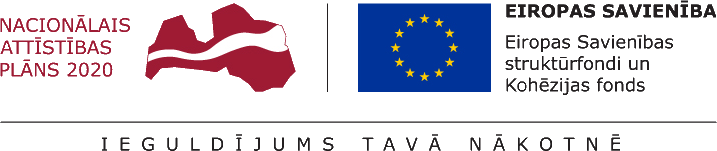 IEPIRKUMA PROCEDŪRAS NOLIKUMA SATURSIepirkuma procedūras identifikācijas numurs, PasūtītājsIepirkuma procedūras identifikācijas numurs ir ASDS/2017/18/KF.Pasūtītājs:Iepirkuma procedūras ,,Kabeļlīnijas izbūve no Depo Jātnieku ielas 90 līdz Stropu ciematam KF projekta Nr.4.5.1.1/16/I/003 „Videi draudzīga sabiedriskā transporta attīstība Daugavpils pilsētā” ietvaros,  identifikācijas Nr.ASDS/2017/18/KF, nolikums (turpmāk – Nolikums) ar visiem pielikumiem ir brīvi pieejams Pasūtītāja mājas lapā internetā www.satiksme.daugavpils.lv, kā arī Daugavpils pilsētas domes mājas lapā www.daugavpils.lv. Ar nolikumu papīra formātā piegādātāji var iepazīties, ierodoties 18.novembra iela 183, Daugavpils, LV-5417, AS „Daugavpils satiksme”, 2.stāvā 1.kab., pirmdienās, otrdienās, trešdienās, ceturtdienās - no plkst. 08:00 līdz 12:00 un no plkst. 12:45 līdz 17:00, un piektdienās – no  plkst.08:00 līdz 12:00 un no plkst. 12:45 līdz plkst. 15:45.Pasūtītājs nodrošina brīvu un tiešu elektronisko pieeju Iepirkuma procedūras dokumentiem, tai skaitā ar papildus informācijas nosūtīšanu Ieinteresētajiem piegādātājam, kas uzdevis jautājumus, ievieto šo informāciju mājas lapā, internetā, kurā ir pieejami iepirkuma procedūras dokumenti, norādot arī uzdoto jautājumu. Iepirkuma procedūras dokumenti tiek publicēti Pasūtītāja mājas lapā internetā www.satiksme.daugavpils.lv un Daugavpils pilsētas domes mājas lapā www.daugavpils.lv. Piegādātāja pienākums ir pastāvīgi sekot mājas lapā publicētajai informācijai un ņemt vērā to, sagatavojot  savu piedāvājumu.Pasūtītājs veic iepirkumu saskaņā ar 08.05.2017. Iepirkumu vadlīnijām sabiedrisko pakalpojumu sniedzējiem (turpmāk – vadlīnijas).Iepirkuma procedūras priekšmets, līguma izpildes laiks un vietaIepirkuma priekšmets ir kabeļlīnijas izbūve no Depo Jātnieku ielas 90 līdz Stropu ciematam KF projekta Nr.4.5.1.1/16/I/003 „Videi draudzīga sabiedriskā transporta attīstība Daugavpils pilsētā'' ietvaros atbilstoši tehniskās specifikācijas prasībām (Nolikuma Pielikums Nr.2) un ņemot vērā Nolikuma pielikumu Nr.5 „Būvdarbu apjomu saraksts”.Līgumu izpildes termiņš: 4 (četri) mēnešiLīguma izpildes vieta - Daugavpils, Latvija.Piedāvājuma iesniegšanas un atvēršanas vieta, datums, laiks, kārtība un derīguma termiņšIeinteresētie piegādātāji piedāvājumus var iesniegt ,,Daugavpils satiksme”, 18.novembra iela 183, Daugavpils,  2.stāva 1.kab, darbadienās no plkst. 08:00 līdz 12:00 un no plkst. 12:45 līdz 17:00, un piektdienās –no  plkst.08:00 līdz 12:00  un no plkst. 12:45 līdz plkst. 15:45., bet ne vēlāk kā līdz 2017.gada 25.septembrim, plkst.10:00, iesniedzot personīgi vai piegādājot ar kurjerpastu. Piedāvājumi, kas iesniegti pēc minētā termiņa, neatvērti un nereģistrēti tiks atdoti atpakaļ iesniedzējiem. Piedāvājumi tiks atvērti tūlīt pēc piedāvājumu iesniegšanas termiņa beigām atklātā sanāksmē AS ,,Daugavpils satiksme”, 18.novembra ielā 183, Daugavpils,  2.stāva konferenču zālē.Piedāvājumu atvēršanā var piedalīties visas ieinteresētās personas. Piedāvājumus atver to iesniegšanas secībā, nosaucot pretendentu, piedāvājuma iesniegšanas laiku, piedāvāto cenu un citas ziņas, kas raksturo piedāvājumu.Pretendentu iesniegtie piedāvājumi ir derīgi un saistoši pretendentiem līdz iepirkuma līguma noslēgšanai - vismaz 120 (viens simts divdesmit)  kalendārās dienas, skaitot no Nolikuma 3.1.punktā noteiktās piedāvājumu atvēršanas dienas.Ja objektīvu iemeslu dēļ iepirkuma līgumu nevar noslēgt noteiktajā termiņā, Pasūtītājs rakstiski var pieprasīt piedāvājuma derīguma termiņa pagarināšanu. Piedāvājuma nodrošinājumsIesniedzot piedāvājumu, Pretendents iesniedz piedāvājuma nodrošinājumu. Nodrošinājuma apmērs 3 600 EUR (trīs tūkstoši seši simti  euro).  Piedāvājuma nodrošinājumam jāiesniedz bankas galvojums vai apdrošināšanas polise, vai iemaksājot naudas summu AS „Daugavpils satiksme” norēķinu kontā LV86NDEA0000082016481, Nordea Bank AB Latvijas filiāle, Kods NDEALV2X, ar atzīmi – piedāvājuma nodrošinājums iepirkuma  procedūrā „Kabeļlīnijas izbūve no Depo Jātnieku ielas 90 līdz Stropu ciematam KF projekta  Nr.4.5.1.1/16/I/003 „Videi draudzīga sabiedriskā transporta attīstība Daugavpils pilsētā'' ietvaros”,  identifikācijas Nr. ASDS/2017/18/KF.Piedāvājuma nodrošinājuma kopiju iešuj piedāvājumā, bet oriģinālu iesniedz neiešūtu kopējā piedāvājumā. Ja Pretendents iemaksā nodrošinājumu, maksājuma uzdevuma apliecinātu kopiju iešuj piedāvājumā. Ja pretendents kā piedāvājuma nodrošinājumu iesniedz apdrošināšanas polisi, tad piedāvājumam jāpievieno bankas apstiprināts polises apmaksu (prēmijas samaksu) apliecinoša dokumenta oriģināls.Ja Pretendents ir piegādātāju apvienība vai personālsabiedrība, tad piedāvājuma nodrošinājumam jābūt noformētam tā, ka tas attiecas uz visiem Pretendenta dalībniekiem (Pretendenta nosaukumam piedāvājuma nodrošinājuma dokumentā jābūt tādam pašam kā Pretendenta nosaukumam piedāvājumā).Piedāvājuma nodrošinājums ir spēkā līdz īsākajam no šādiem termiņiem: nolikumā noteiktajā piedāvājuma nodrošinājuma spēkā esības minimālajā termiņā;ja Pasūtītājs atzīst kādu Pretendentu par uzvarējušu iepirkuma procedūrā, līdz dienai, kad izraudzītais Pretendents iesniedz līguma saistību izpildes nodrošinājumu. Līguma saistību izpildes nodrošinājums ir Pasūtītāja un Izraudzīta Pretendenta noslēgtajā līgumā paredzētais saistību pastiprinājums;līdz līguma noslēgšanai.Nepieciešamības gadījumā Pasūtītājs var pieprasīt, lai Pretendenti pagarina piedāvājuma spēkā esamības termiņu. Pieprasījums un Pretendentu atbildes noformējamas rakstiski. Pretendentam, kurš piekrīt šai prasībai, nav atļauts izmainīt savu piedāvājumu. Kopējais pieprasītais piedāvājuma spēka esamības termiņš nevar pārsniegt sešus mēnešus, skaitot no piedāvājumu atvēršanas dienas.Nodrošinājuma devējs izmaksā Pasūtītājam piedāvājuma nodrošinājuma summu, ja:Pretendents atsauc savu piedāvājumu, kamēr ir spēkā piedāvājuma nodrošinājums; Izraudzītais Pretendents noteiktajā termiņā nav iesniedzis Pasūtītājam iepirkuma procedūras dokumentos un iepirkuma līgumā paredzēto līguma nodrošinājumu; Izraudzītais Pretendents neparaksta iepirkuma līgumu Pasūtītāja noteiktajā termiņā.Nodrošinājuma devējs apņemas apmaksāt Pasūtītājam piedāvājuma nodrošinājumu pēc Pasūtītāja pirmā pieprasījuma, ja Pasūtītājs savā pieprasījumā paziņos, ka pieprasītā summa pienākas sakarā ar vienu vai visiem iepriekš minētajiem gadījumiem, aprakstot notikušo gadījumu vai gadījumus. Pretendentam, kurš iesniedzis piedāvājumu, un klāt nav pievienojis piedāvājuma nodrošinājumu, tiks atzīts par iepirkuma prasībām neatbilstošu un netiks izskatīts.Pretendentiem, kas nav atzīti par iepirkuma Uzvarētāju, tiek atgriezts piedāvājuma nodrošinājums pēc līguma noslēgšanas ar iepirkuma Uzvarētāju, ja nav iestājušies nolikuma 4.5.1. vai 4.5.2. punktā minētie apstākļi. Attiecībā uz pretendentu, kuram piešķirtas iepirkuma līguma slēgšanas tiesības, piedāvājuma nodrošinājums ir spēkā līdz dienai, kad šī persona iesniedz līgumsaistību izpildes nodrošinājumu.Bankas garantijai jāatbilst šādiem noteikumiem:garantijas devējam jāapņemas samaksāt Pasūtītājam garantijas summu Nolikumā noteiktajos gadījumos;garantijai jābūt spēkā Nolikumā noteiktajā termiņā;garantijai jābūt no Pretendenta puses neatsaucamai;Pasūtītājam nav jāpieprasa garantijas summa no Pretendenta pirms prasības iesniegšanas garantijas devējam;prasības un strīdi, kas saistīti ar šo garantiju, izskatāmi Latvijas Republikas tiesā saskaņā ar Latvijas Republikas normatīvajiem tiesību aktiem.Apdrošināšanas polisei jāatbilst šādiem noteikumiem:apdrošinātājam jāapņemas samaksāt Pasūtītājam piedāvājuma nodrošinājuma summu Nolikumā noteiktajos gadījumos;apdrošināšanas polisei jābūt spēkā Nolikumā noteiktajā termiņā un izpildāmai no piedāvājuma atvēršanas brīža, t.i., apdrošināšanas prēmijai jābūt samaksātai uz piedāvājuma iesniegšanas brīdi, ko pierāda samaksu apliecinošais dokuments;polisei jābūt no Pretendenta puses neatsaucamai;Pasūtītājam nav jāpieprasa piedāvājuma nodrošinājuma summa no Pretendenta pirms prasības iesniegšanas apdrošinātājam;prasības un strīdi, kas saistīti ar šo apdrošināšanas polisi, izskatāmi Latvijas Republikas tiesā saskaņā ar Latvijas Republikas normatīvajiem tiesību aktiem.Piedāvājuma noformējumsPiedāvājumā jāiekļauj dokumenti šādā secībā:titullapa ar nosaukumu „Kabeļlīnijas izbūve no Depo Jātnieku ielas 90 līdz Stropu ciematam KF projekta Nr.4.5.1.1/16/I/003 „Videi draudzīga sabiedriskā transporta attīstība Daugavpils pilsētā” ietvaros”, identifikācijas Nr. ASDS/2017/18/KF”, kā arī Pretendenta nosaukums un juridiskā adrese;satura rādītājs ar lapu numerāciju;piedāvājuma nodrošinājums atbilstoši šī Nolikuma 4.punkta prasībām, aizpildīts un parakstīts finanšu piedāvājums atbilstoši Nolikuma 9.punktam un Nolikuma Pielikumam Nr.3;atlases dokumenti atbilstoši Nolikuma 7.punktam un Nolikuma Pielikumam Nr.1;aizpildīts un parakstīts tehniskais piedāvājums atbilstoši Nolikuma 8.punktam.Visa Nolikumā noteiktā informācija Pretendentam jāiesniedz rakstiski un atbilstoši Nolikumam pievienotajiem pielikumiem.Piedāvājums jāsagatavo latviešu valodā, datorrakstā, tam jābūt skaidri salasāmam, bez labojumiem un dzēsumiem. Pretendenta piedāvājuma nodrošinājumu, atlases dokumentus, tehnisko un finanšu piedāvājumu var iesniegt arī citā valodā, ja tiem ir pievienots tulkojums latviešu valodā saskaņā ar 2000.gada 22.augusta MK noteikumu Nr.291 „Kārtība, kādā apliecināmi dokumentu tulkojumi valsts valodā” prasībām. Par dokumentu tulkojuma atbilstību oriģinālam atbild Pretendents.Piedāvājumā drīkst iesniegt dokumentu oriģinālus vai to atvasinājumus. Piedāvājumā vai pēc iepirkuma komisijas pieprasījuma drīkst iesniegt tikai tādus dokumentu oriģinālus, kuriem ir juridisks spēks. Lai dokuments iegūtu juridisku spēku, tam jābūt izdotam un noformētam atbilstoši Dokumentu juridiskā spēka likumam, bet ārvalstī izsniegtam publiskam dokumentam jābūt noformētam vai legalizētam atbilstoši Dokumentu legalizācijas likuma prasībām.Piedāvājums jāiesniedz ar cauršūtām un sanumurētām lapām, ar papīra uzlīmi, kas nostiprina auklu. Uz papīra uzlīmes izvieto apliecinājuma tekstu ,,Sanumurētas un cauršūtās [caurauklotas] x (xx) lapas’’, kur zīmes ,,x’’ vietā norāda ar cipariem, bet zīmes ,,xx’’ vietā – ar vārdiem rakstītu atbilstošu lapu skaitu. Minēto apliecinājuma tekstu ar parakstu apliecina tā persona, kura sanumurēja un cauršuva (cauraukloja) dokumenta atsavinājuma lapas (parakstā iekļauj attiecīgās personas personisko parakstu, tā atšifrējumu un ziņas, kas ļauj nepārprotami identificēt šo personu), kā arī norāda datumu, kad izdarīts apliecinājums. Pretendents ir tiesīgs visu iesniegto dokumentu atvasinājums un tulkojumu pareizību apliecināt ar vienu apliecinājumu, bet tikai tādā gadījumā, ja piedāvājums ir sagatavots atbilstoši nolikuma 5.5.punkta prasībām.  Piedāvājums jāparaksta personai, kura likumiski pārstāv Pretendentu, vai ir pilnvarota pārstāvēt Pretendentu šajā iepirkuma procedūrā. Pretendentam jāiesniedz 1 (viens) piedāvājuma oriģināls un 1 (viena) kopija, katrs savā iesējumā. Uz oriģināla iesējuma pirmās lapas augšējā labajā stūrī ar lielajiem burtiem jābūt norādei „ORIĢINĀLS”, uz kopijas iesējuma pirmās lapas augšējā labajā stūrī ar lielajiem burtiem jābūt norādei „KOPIJA”. Apliecinājuma uzrakstā norāda ar lielajiem burtiem rakstītus atbilstošus vārdus „KOPIJA PAREIZA”, dokumenta atvasinājuma apliecinātājas personas pilnu amata nosaukumu (ievērot arī pilnu organizācijas nosaukumu), personisko parakstu un tā atšifrējumu, apliecinājuma vietas nosaukumu, apliecinājuma datumu.Iesējumam jābūt iepakotam vienā pakā ar norādi:  AS ,,Daugavpils satiksme” , 18.Novembra ielā 183, Daugavpilī, LV-5417, piedāvājums iepirkumam „________”,  identifikācijas Nr. ASDS/2017/18/KF, neatvērt līdz 2017.gada 25.septembrim, plkst.10:00, Pretendenta nosaukums, adrese, tālrunis.Piedāvājuma grozījumi vai paziņojums par piedāvājuma atsaukšanu jāiesaiņo, jānoformē un jāiesniedz tāpat kā piedāvājums, attiecīgi norādot „Piedāvājuma grozījumi” vai „Piedāvājuma atsaukums”.Tie piedāvājumi, kas iepirkumam tiks iesniegti pēc noteiktā termiņa, netiks pieņemti vai bez atvēršanas un reģistrēšanas tiks nodoti vai nosūtīti atpakaļ iesniedzējam. Pretendentu izslēgšanas nosacījumi Pasūtītājs izslēdz pretendentu no dalības iepirkuma procedūrā šādos gadījumos, ja:ir konstatēts, ka pretendentam piedāvājumu iesniegšanas termiņa pēdējā dienā vai dienā, kad pieņemts lēmums par iespējamu iepirkuma līguma slēgšanas tiesību piešķiršanu, Latvijā vai valstī, kurā tas reģistrēts vai kurā atrodas tā pastāvīgā dzīvesvieta, ir nodokļu parādi (tai skaitā valsts sociālās apdrošināšanas obligāto iemaksu parādi), kas kopsummā kādā no valstīm pārsniedz 150 euro. Attiecībā uz Latvijā reģistrētiem un pastāvīgi dzīvojošiem pretendentiem sabiedrisko pakalpojumu sniedzējs ņem vērā informāciju, kas ievietota Ministru kabineta noteiktajā informācijas sistēmā Valsts ieņēmumu dienesta publiskās nodokļu parādnieku datubāzes administrēšanas sistēmas pēdējās datu aktualizācijas datumā;ir pasludināts pretendenta maksātnespējas process, apturēta kandidāta vai pretendenta saimnieciskā darbība vai kandidāts vai pretendents tiek likvidēts.Pasūtītājs 6.1.punktā izslēgšanas noteikumus pārbauda publiskajās datu bāzēs. Gadījumā, ja Pasūtītājs publiskajās datu bāzēs nevar iegūt 6.1.p. informāciju par pretendentu, tad Pasūtītājs pieprasa, lai pretendents 10 (desmit) dienu laikā iesniedz atbilstošas izziņas.  Pretendentam,  ja tas ir reģistrēts ārvalstī vai ārvalstī ir tā pastāvīgā dzīvesvieta jāiesniedz: ārvalsts kompetentas institūcijas izdotu izziņu, kas apliecina, ka pretendentam, nav pasludināts pretendenta maksātnespējas process, apturēta pretendenta saimnieciskā darbība vai pretendents tiek likvidēts; ārvalsts kompetentas institūcijas izdotu izziņu, kas apliecina, ka pretendentam, ja tas ir reģistrēts ārvalstī vai ārvalstī ir tā pastāvīgā dzīvesvieta, attiecīgajā ārvalstī nav nodokļu parādu, tajā skaitā valsts sociālās apdrošināšanas obligāto iemaksu parādu, kas kopsummā pārsniedz 150 euro.Ja pretendents vai personālsabiedrības biedrs (ja pretendents ir personālsabiedrība) atbilst šā nolikumā 6.1.2.p., 6.1.4.1.p minētajam izslēgšanas gadījumam, pretendents norāda to piedāvājumā un, ja tiek atzīts par tādu, kuram būtu piešķiramas līguma slēgšanas tiesības, iesniedz skaidrojumu un pierādījumus par nodarītā kaitējuma atlīdzināšanu vai noslēgto vienošanos par nodarītā kaitējuma atlīdzināšanu, sadarbošanos ar izmeklēšanas iestādēm un veiktajiem tehniskajiem, organizatoriskajiem vai personālvadības pasākumiem, lai pierādītu savu uzticamību un novērstu tādu pašu un līdzīgu gadījumu atkārtošanos nākotnē.Ja pretendents neiesniedz skaidrojumu un pierādījumus, pasūtītājs izslēdz pretendentu no dalības iepirkuma procedūrā kā atbilstošu šā nolikuma  6.1.2., 6.1.4.1.punktā minētajam izslēgšanas gadījumam.Pasūtītājs izvērtē pretendenta vai personālsabiedrības biedra (ja pretendents ir personālsabiedrība) veiktos pasākumus un to pierādījumus, ņemot vērā noziedzīga nodarījuma vai pārkāpuma smagumu un konkrētos apstākļus. Pasūtītājs var prasīt attiecīgā noziedzīgā nodarījuma vai pārkāpuma jomā kompetentajai institūcijai atzinumu par pretendenta veikto pasākumu pietiekamību uzticamības atjaunošanai un tādu pašu un līdzīgu gadījumu novēršanai nākotnē. Atzinumu nepieprasa, ja pasūtītājam ir pieejams vai pretendents ir iesniedzis attiecīgā noziedzīgā nodarījuma vai pārkāpuma jomā kompetentās institūcijas atzinumu par konkrētā pretendenta veikto pasākumu pietiekamību uzticamības atjaunošanai un tādu pašu un līdzīgu gadījumu novēršanai nākotnē.Ja Pasūtītājs veiktos pasākumus uzskata par pietiekamiem uzticamības atjaunošanai un tādu pašu un līdzīgu gadījumu novēršanai nākotnē, tas pieņem lēmumu neizslēgt attiecīgo pretendentu no dalības iepirkuma procedūrā. Ja veiktie pasākumi ir nepietiekami, pasūtītājs pieņem lēmumu izslēgt pretendentu no turpmākās dalības iepirkuma procedūrā.Pasūtītājs  pieņem  pretendenta, katra piegādātāju apvienības dalībnieka, katras personas, uz kuras iespējām pretendents balstās, lai apliecinātu, ka tā kvalifikācija atbilst paziņojumā par līgumu vai iepirkuma procedūras dokumentos noteiktajām prasībām, kā arī katra  norādīta apakšuzņēmēja, kura veicamo būvdarbu vai sniedzamo pakalpojumu vērtība ir vismaz 10% no pakalpojumu līguma vērtības  iesniegtais  Eiropas  vienotais iepirkuma procedūras dokuments, vērtējot tā saturu tiktāl, ciktāl tas nepieciešams, lai apliecinātu saskaņā ar nolikuma nosacījumiem  izvirzītās kvalifikācijas prasības un izslēgšanas noteikumus. Šis dokuments ir pieejams aizpildīšanai - Eiropas vienotais iepirkuma dokuments pieejams Eiropas Komisijas mājas lapā: https://ec.europa.eu/growth/tools-databases/espd, kā arī word formātā Iepirkumu uzraudzības biroja mājas lapā.”Atlases dokumenti Pretendentam jāiesniedz:Latvijas Republikas Uzņēmumu reģistra vai līdzvērtīgas iestādes citā valstī izsniegta izziņas  kopija (pēc nepieciešamības Pasūtītājs it tiesīgs pieprasīt uzradīt oriģinālu vai iesniegt apliecinātu kopiju) par pretendenta paraksta tiesībām parakstīt iesniegto piedāvājumu un slēgt iepirkuma līgumu.Rakstiska pilnvaras kopija (pēc nepieciešamības Pasūtītājs it tiesīgs pieprasīt uzradīt oriģinālu vai iesniegt apliecinātu kopiju) piedāvājumu parakstījušai personai uzņemties saistības pretendenta vārdā, ja piedāvājumu ir parakstījusi persona, kurai nav Latvijas Republikas Uzņēmumu reģistra vai līdzvērtīgas iestādes citā valstī izsniegta izziņa par pretendenta paraksta tiesībām.Pretendenta apliecināta izziņa, ka Pretendenta katra gada finanšu neto apgrozījums būvdarbos iepriekšējos 3 (trīs) gados  (2014., 2015 un 2016.) ir vismaz 240 000,00  EUR apmērā. Ja pretendenta saimnieciskā darbība ir mazāka par 3 (trim) gadiem, šajā Nolikuma punktā minētā prasība attiecas uz katra gada neto apgrozījumu būvdarbos iepriekšējos 2 (divos) gados vai Pretendenta nostrādāto laiku.Pretendentam ir stabili finanšu un saimnieciskās darbības rādītāji, kurus, piemērojot vispārpieņemtos finanšu analīzes paņēmienus, kā arī pamatojoties uz pēdējā auditētā (ja normatīvie akti to paredz) un apstiprinātā gada pārskata rezultātiem, raksturo:likviditātes koeficients: apgrozāmie līdzekļi/īstermiņa saistības ≥1;pozitīvs pašu kapitāls.Ja Pretendents ir piegādātāju apvienība  tad piegādātāju apvienības dalībniekiem  finanšu un saimnieciskās darbības rādītājiem jāatbilst 7.5. punktā minētajām prasībām. Iepriekš minētas prasības var apliecināt jebkurš personu apvienības dalībnieks vai vairāki dalībnieki kopā. Pretendenta (ja Pretendents ir piegādātāju apvienība, tad izziņa ir jāiesniedz par piegādātāju apvienības dalībnieka finanšu un saimnieciskās darbības rādītājiem) apliecināta  par likviditāti un pašu kapitālu, ka arī jāiesniedz iepriekšējā finanšu gada bilances aktīva un pasīva lapu kopijas.1 Ja Pretendents balstās uz citu personu iespējām, lai apliecinātu savu atbilstību kvalifikācijas prasībām, t.i. -   pretendents var balstīties uz citu uzņēmēju iespējām, tajā skaitā, lai pierādītu atbilstību nolikumā izvirzītajām kvalifikācijas prasībām, ja tas ir nepieciešams konkrētā līguma izpildei, neatkarīgi no savstarpējo attiecību tiesiskā rakstura, Pretendents pierāda Pasūtītājam, ka viņa rīcībā būs nepieciešamie resursi, iesniedzot šo uzņēmēju apliecinājumu vai vienošanos ar pretendentu par nepieciešamo resursu nodošanu pretendenta rīcībā un sadarbību iepirkuma līguma izpildei, ja iepirkuma rezultātā iepirkuma līguma slēgšanas tiesības tiktu piešķirtas Pretendentam.Pretendenta rakstisks apliecinājums par piekrišanu:saskaņā ar Ministru kabineta 19.08.2014. noteikumiem Nr.502 „Noteikumi par būvspeciālistu un būvdarbu veicēju civiltiesiskās atbildības obligāto apdrošināšanu” visā Līguma darbības laikā un garantijas laikā nodrošināt spēkā esošu būvspeciālistu darbības civiltiesiskās atbildības apdrošināšanas polisi 10% (desmit procentu) apmērā no piedāvājuma līgumcenas par iespējamiem trešajām personām nodarītajiem zaudējumiem gan kā kaitējums trešās personas veselībai vai dzīvībai, vai īpašuma bojājums, kā arī trešās personas tiešais finansiālais zaudējums (šāds apliecinājums nav vajadzīgs, ja Pretendents iesniedz atbilstošu civiltiesiskās atbildības apdrošināšanas polisi). Izraudzītajam Pretendentam būs jāiesniedz polises 10 (desmit) darba dienu laikā pēc iepirkuma līguma noslēgšanas;iesniegt Pasūtītājam līguma saistību izpildes garantijas oriģinālu 5 % apmērā no piedāvātās līgumcenas, ko izsniegusi Latvijas Republikā vai citā Eiropas Savienības vai Eiropas Ekonomiskās zonas dalībvalstī reģistrēta banka, tās filiāle vai ārvalsts bankas filiāle vai apdrošināšanas sabiedrība vai ārvalsts apdrošināšanas filiāle, kas Latvijas Republikas normatīvajos tiesību aktos noteiktajā kārtībā ir uzsākusi pakalpojumu sniegšanu Latvijas Republikas teritorijā , ne vēlāk ka 10 (desmit) darba dienu laikā  pēc iepirkuma līguma noslēgšanas.Pretendenta pieredzes saraksts un dokumenti (atbilstoši Nolikuma Pielikums Nr.2 „Kvalifikācija” prasībām) par to, ka Pretendentam iepriekšējo 5 (piecu)  kalendāro gadu laikā (2012., 2013., 2014., 2015., 2016.un 2017.gadā līdz piedāvājumu iesniegšanas termiņa beigām) (uzņēmumi, kas dibināti vēlāk norāda par nostrādāto periodu):ir pieredze veikt kabeļu līnijas būvdarbus un izbūvētas vismaz 3 km kabeļu līnijas līdz 1 kV;būvdarbiem jābūt pilnībā pabeigtiem un pieņemtiem ekspluatācijā. Pretendentam jāiesniedz akti par būves pieņemšanu ekspluatācijā vai cits līdzvērtīgs dokuments, kas apliecina būves pieņemšanas ekspluatācijā faktu;ja Pretendents ir piegādātāju apvienība vai personālsabiedrība, tad piegādātāju apvienības dalībniekiem vai personālsabiedrības biedriem (atsevišķi vai kopā) jāizpilda šajā punktā noteiktās prasības.Ja Pretendents balstās uz apakšuzņēmēja iespējām, tad apakšuzņēmējam jāatbilst šajā punktā noteiktajai prasībai. Pretendenta, uzrādīto apakšuzņēmēju un iesaistīto speciālistu sarakstu (atbilstoši Nolikuma Pielikums Nr.2 ,,Kvalifikācija”), CV un viņu profesionālo kompetenci apliecinošo dokumentu (sertifikātu) kopijas, kas saskaņā ar spēkā esošajiem normatīviem aktiem nepieciešamas būvdarbu veikšanai:Atbildīgais elektroietaišu būvdarbu vadītājs:sertificēts elektrospeciālists elektroietaišu būvniecības, rekonstrukcijas, renovācijas un remonta darbu vadīšanā kabeļu līniju līdz 1kV izbūvē;pieredze kā atbildīgajam būvdarbu vadītājam kabeļu līniju izbūves darbu vadīšanā, kuru ietvaros iepriekšējo 5 (piecu) kalendāro gadu laikā (2012., 2013., 2014., 2015., 2016.un 2017.gadā līdz piedāvājumu iesniegšanas termiņa beigām) ir izbūvētas vismaz 3 km kabeļu līnijas līdz 1 kV no transformatoru apakšstacijas  līdz gala punktam;būvdarbiem jābūt pilnībā pabeigtiem un pieņemtiem ekspluatācijā. Elektroietaišu būvdarbu vadītājs:sertificēts elektrospeciālists, kuram ir spēka esošs būvprakses sertifikāts elektroietaišu būvdarbu vadīšanā līdz 1kV kabeļu līniju izbūves darbos;pieredze elektroietaišu būvdarbu vadīšanā, kuru ietvaros iepriekšējo 5 (piecu) kalendāro gadu laikā (2012., 2013., 2014., 2015., 2016.un 2017.gadā līdz piedāvājumu iesniegšanas termiņa beigām) vai vēlāk līdz piedāvājuma iesniegšanas dienai ir izbūvētas vismaz 1 km kabeļu līnijas 1 kV no transformatoru apakšstacijas  līdz gala punktam;būvdarbiem jābūt pilnībā pabeigtiem un pieņemtiem ekspluatācijā. Darba aizsardzības speciālists, kuram ir iegūts kompetenta speciālista sertifikāts, kas apliecina personas kompetenci darba aizsardzības jautājumos.Par būvprakses sertifikātu esamību speciālistiem, kuri būvprakses sertifikātus saņēmuši Latvijas Republikā, Pasūtītājs pārliecinās attiecīgo informāciju iegūstot publiskajā datubāzē (Būvniecības informācijas sistēmā www.bis.gov.lv).  Ja Pretendenta piedāvātais speciālists ir ārvalsts speciālists, jāiesniedz atbilstoši attiecīgās valsts normatīvajiem aktiem izsniegts dokuments, kas apliecina attiecīgo pakalpojumu sniegšanas tiesības (ja šādu dokumentu nepieciešamību nosaka attiecīgās ārvalsts normatīvie tiesību akti) un pretendenta apliecinājums, ka gadījumā, ja pretendents tiks atzīts par konkursa uzvarētāju, līdz iepirkuma līguma noslēgšanai tas iesniegs sekojošus dokumentus: attiecībā uz ārvalstu speciālistu, kura mītnes valsts ir Eiropas Savienības dalībvalsts - atzīšanas institūcijas izsniegto atļauju par īslaicīgo pakalpojumu sniegšanu (vai arī atteikumu izsniegt atļauju) Latvijas  Republikā reglamentētā  profesijā; attiecībā uz ārvalstu speciālistu, kura mītnes valsts nav Eiropas Savienības dalībvalsts - dokumentu, kas apliecina, ka ārvalstu speciālista profesionālā kvalifikācija atbilst Latvijas Republikā noteiktajām prasībām un ir atzīta atbilstoši likuma „Par reglamentētajām profesijām un profesionālās kvalifikācijas atzīšanu” prasībām.Lai Pasūtītājs varētu pārliecināties par Pretendenta tā apakšuzņēmēju un personu uz kuru spējām Pretendents balstās piedāvāto speciālistu pieejamību, kopā ar CV jāiesniedz Pretendenta tā apakšuzņēmēju un personu, uz kuru spējām Pretendents balstās piedāvātā speciālista parakstīts apliecinājums, ka piedāvājumā pievienotajā CV ir uzrādīti visi uz piedāvājuma iesniegšanas brīdi esošie speciālista darba devēji. Piedāvājumā jāiesniedz speciālista darba devēja, kurš nav Pretendents, paraksttiesīgās personas parakstīts apliecinājums, ka darba devējam nav iebildumu par speciālista dalību iepirkumā un gadījumā, ja Pretendents iegūs līguma slēgšanas tiesības šajā iepirkuma procedūrā, speciālists būs pieejams pakalpojuma izpildes laikā.Pretendenta ISO 14001 vai ekvivalenta sertifikāta apstiprināta kopija, kas atbilst noteiktiem Eiropas sertifikācijas standartiem un ko sertificējušas attiecīgas institūcijas. Pasūtītājs atzīst ekvivalentus sertifikātus, ko izdevušas institūcijas citās Eiropas Savienības dalībvalstīs, kā arī akceptē citus piegādātāja iesniegtos pierādījumus par līdzvērtīgiem kvalitātes nodrošinājuma pasākumiem vai Pretendenta apraksts par vides pārvaldības sistēmas nodrošinājuma pasākumiem. Ja piedāvājumu iesniedz piegādātāju apvienība, tad vienam no piegādātāju apvienības jāatbilst augstāk minētam prasībām.  Pretendenta ISO 9001 vai ekvivalenta sertifikāta apstiprināta kopija, kas atbilst noteiktiem Eiropas sertifikācijas standartiem un ko sertificējušas attiecīgas institūcijas. Pasūtītājs atzīst ekvivalentus sertifikātus, ko izdevušas institūcijas citās Eiropas Savienības dalībvalstīs, kā arī akceptē citus piegādātāja iesniegtos pierādījumus par līdzvērtīgiem kvalitātes nodrošinājuma pasākumiem vai Pretendenta apraksts par kvalitātes vadības nodrošinājuma pasākumiem. Ja piedāvājumu iesniedz piegādātāju apvienība, tad vienam no piegādātāju apvienības jāatbilst augstāk minētām prasībām. Pretendenta rakstisks apliecinājums, ka viņš ir iepazinies un piekrīt līguma projekta noteikumiem. (Nolikuma Pielikums Nr.4).Ja Pretendents darbu izpildei plāno piesaistīt apakšuzņēmējus:Pretendenta uzrādīto apakšuzņēmēju sarakstu (atbilstoši Nolikuma Pielikums Nr.1), norādot visus tos apakšuzņēmējus, kuru veicamo būvdarbu vērtība ir 10 procenti no kopējās iepirkuma līguma vērtības vai lielāka.katra apakšuzņēmēja reģistrācijas apliecības apliecināta kopija (ja apakšuzņēmējs ir juridiska persona un reģistrēts ārvalstī),katra apakšuzņēmēja rakstisks apliecinājums, ka viņš piekrīt būt par apakšuzņēmēju (atbilstoši Nolikuma Pielikums Nr.1).Pretendenta norādīto personu, uz kuras iespējām Pretendents balstās, lai apliecinātu, ka tā kvalifikācija atbilst atklātā konkursa dokumentos noteiktajām prasībām, rakstisks apliecinājums (Nolikuma Pielikums Nr.1) par dalību iepirkuma procedūrā.Ja piedāvājumu iesniedz piegādātāju apvienība, iesniedzamo dokumentu paketei  jāpievieno sadarbības līgumu, kurā noteikts, ka visi piegādātāju apvienības dalībnieki kopā un atsevišķi ir atbildīgi par līguma izpildi un pilnvara galvenajam dalībniekam pārstāvēt piegādātāju apvienību atklātajā konkursā un dalībnieku vārdā parakstīt piedāvājuma dokumentus. Sadarbības līgumā obligāti ir jābūt fiksētam, kādas juridiskās un/vai fiziskās personas ir apvienojušās piegādātāju apvienībā, katra piegādātāju apvienības dalībnieka veicamo darbu apjomam, apliecinājumam, ka gadījumā, ja piegādātāju apvienība tiks noteikta par iepirkuma procedūras uzvarētāju, piegādātāju apvienība normatīvajos aktos  noteiktajā kārtībā reģistrēs pilnsabiedrību ar pilnu atbildību katram no biedriem. Tehniskais piedāvājumsPretendenti sagatavo Tehnisko piedāvājumu, ņemot vērā Tehniskās specifikācijas prasības.Tehnisko piedāvājumu veido būvdarbu metodoloģija un izpildes organizācija, būvdarbu kalendārais grafiks, būvdarbu vadības sistēmas apraksts, būvdarbu izpildes kontroles un risku novēršanas mehānismu apraksts, darba aizsardzības plāns.Būvdarbu metodoloģija un izpildes organizācija ir jāsagatavo brīvā formā. Būvdarbu metodoloģijā un izpildes organizācijā ir jāiekļauj šādas sadaļas: sagatavošanas darbu un būvdarbu apraksts; būvmašīnu, tehnoloģiskā un montāžas aprīkojuma saraksts, galveno būvmašīnu darba grafiks, drošības tehnikas, darba aizsardzības un ugunsdrošības pasākumu tehniskie risinājumi, darbaspēka kustības grafiks.Tehniskajā piedāvājumā jāiekļauj pretendenta piedāvāto galveno materiālu un iekārtu tehnisko parametru raksturojums un jāpievieno ekspluatācijas īpašību atbilstības deklarācijas vai cita veida rakstiska informācija, kurā norādītas attiecīgajos normatīvi tehniskajos dokumentos noteikto rādītāju garantētās tehniskās un fizikālās īpašības. Finanšu piedāvājumsFinanšu piedāvājums ir jāsagatavo un jāiesniedz atbilstoši Nolikumam pievienotajai finanšu piedāvājuma formai (Pielikums Nr.3).  Finanšu piedāvājumam jāpievieno sastādīto veicamo darbu apjomu sarakstu atbilstoši LR Ministru kabineta 2017.gada 3.maija noteikumiem Nr.239 ,,Noteikumi par Latvijas būvnormatīvu LBN 501-17 ,,Būvizmaksu noteikšanas kārtība”” (Pielikums 9.Pielikums), ievērojot Tehnisko specifikāciju (Pielikums Nr.2) un Būvdarbu apjomu sarakstu (Pielikums Nr.5). Līgumcenā ir jāiekļauj arī visas nodevas un nodokļi, izņemot PVN. Pasūtītājs ir tiesīgs noraidīt pretendenta piedāvājumu, ja pretendenta iesniegtajā finanšu piedāvājumā nav uzrādīti un izcenoti būvdarbi saskaņā ar Būvdarbu apjomu sarakstu (Pielikums Nr.5).Finanšu piedāvājumā līgumcenu norāda euro (EUR) bez PVN. Finanšu piedāvājums ir jāsagatavo ar precizitāti 2 (divi) cipari aiz komata. Pretendentu piedāvātās darba vienību cenas līguma izpildes laikā netiks mainītas.Finanšu piedāvājumu paraksta un apliecina ar zīmogu pretendenta vadītājs vai tā pilnvarota persona. Finanšu piedāvājuma pielikumi jāpievieno arī elektroniskā formā, CD diskā.Piedāvājumu izvērtēšanas kritērijiPasūtītājs piešķir iepirkuma līguma slēgšanas tiesības saimnieciski visizdevīgākajam piedāvājumam, kuru nosaka, ņemot vērā tikai cenu katrai iepirkuma daļai (pasūtītājs izvēlēsies piedāvājumu, kas būs atbilstošs visām iepirkuma procedūras dokumentācijas prasībām un kura cena būs zemākā).Piedāvājumu labošana un atsaukšanaPretendents var grozīt vai atsaukt savu iesniegto piedāvājumu, par to rakstiski paziņojot līdz piedāvājumu iesniegšanas termiņa beigām.Pretendenta paziņojums par labojumu vai atsaukšanu ir jāsagatavo un jāapzīmogo atbilstoši tiem Nolikuma noteikumiem, kas attiecas uz Piedāvājuma noformēšanu un iesniegšanu. Uz iepakojuma attiecīgi atzīmējot „LABOJUMS” vai „ATSAUKŠANA”, un jānogādā AS ,,Daugavpils satiksme”, 18.novembra ielā 183, Daugavpils, 2.stāvā, 1.kab, jānogādā personīgi vai atsūtot to pa pastu AS ,,Daugavpils satiksme”, 18.novembra ielā 183,  Daugavpils, LV – 5417. Pasta sūtījumam jābūt nogādātam līdz 2017.gada 25.septembrim, plkst. 10:00.Iepirkuma dokumentu izskaidrojumsPretendentam,  kas  vēlas  jebkuru  iepirkuma dokumentu  skaidrojumu,  rakstiski  pa  pastu, e-pastu,  vai faksu, jānosūta pieprasījums  Pasūtītājam.Ja Ieinteresētais piegādātājs ne vēlāk kā Iepirkuma procedūras nolikumā noteiktajā termiņā ir pieprasījis papildu informāciju par iepirkuma procedūru, Pasūtītājs to sniedz 5 (piecu) darbdienu laikā, bet ne vēlāk kā sešas dienas pirms piedāvājumu iesniegšanas termiņa beigām.  Ja Pasūtītājs sniedz papildu informāciju kādam no Piegādātajiem, tad Pasūtītājs izsūta atbildi Piegādātājam, kas uzdevis jautājumu, un izvieto atbildi mājaslapā internetā www.satiksme.daugavpils.lv un www.daugavpils.lv,  kurā ir pieejami iepirkuma procedūras dokumenti, norādot arī uzdoto jautājumu.Iepirkuma procedūras dokumentu grozījumiJa iepirkuma dokumentos ir izdarīti grozījumi, piedāvājumu iesniegšanas termiņš pēc tam, kad informācija par grozījumiem ir publicēta www.satiksme.daugavpils.lv un www.daugavpils.lv, nedrīkst būt īsāks par pusi no sākotnēji noteiktā piedāvājumu iesniegšanas termiņa. Pretendenta tiesības un pienākumi.Pretendentam ir pienākums:pēc Pasūtītāja pieprasījuma izskaidrot savu piedāvājumu Pasūtītāja noteiktajā termiņā. Ja Pretendents nesniedz šādus paskaidrojumus norādītajā termiņā, iepirkuma komisija (turpmāk – komisija) ir tiesīga noraidīt Pretendenta piedāvājumu;rūpīgi iepazīties ar Nolikuma nosacījumiem un apņemties tos ievērot;sagatavot piedāvājumus atbilstoši Nolikuma prasībām.Pretendentam ir tiesības:apvienoties apvienībā ar citiem pretendentiem un iesniegt vienu kopēju piedāvājumu;pirms piedāvājumu iesniegšanas termiņa beigām grozīt vai atsaukt iesniegto piedāvājumu;piedalīties piedāvājumu atvēršanas sanāksmē;saņemt informāciju par iepirkuma procedūras rezultātiem.Iepirkuma komisijas pienākumi un tiesības  Iepirkuma komisijai tiesības:nesniegt informāciju par citu piedāvājumu esamību laikā no piedāvājumu iesniegšanas dienas līdz to atvēršanas brīdim; nesniegt informāciju par vērtēšanas procesu piedāvājumu vērtēšanas laikā līdz rezultātu paziņošanai;pieaicināt ekspertus Komisijas darba nodrošināšanai;pieprasīt, lai Pretendents precizētu informāciju par savu piedāvājumu, ja tas nepieciešams piedāvājumu noformējuma pārbaudei, pretendentu atlasei, piedāvājumu atbilstības pārbaudei, kā arī piedāvājumu vērtēšanai un salīdzināšanai;izdarīt grozījumus Nolikumā, ievērojot SPSIL vadlīnijās noteikto kārtību;neizskatīt pretendenta piedāvājumu vai izslēgt pretendentu no turpmākās dalības jebkurā piedāvājumu izvērtēšanas stadijā, ja tiek konstatēti apstākļi, kas minēti nolikuma 6.punktā;pieprasīt Pretendentam uzrādīt iesniegto dokumentu atvasinājumu oriģinālus vai notariāli apliecinātas kopijas, ja Pretendents iesniedzis dokumentu atvasinājumus;lūgt, lai Pretendents vai kompetentas institūcijas papildina vai izskaidro dokumentus, kas iesniegti atbilstoši normatīvo aktu un šī Nolikuma prasībām. Iepirkuma komisija šīs tiesības izmanto tikai attiecībā uz tiem dokumentiem, kas ir bijuši iekļauti piedāvājumā līdz piedāvājumu iesniegšanas termiņa beigām. Iepirkuma komisija nosaka termiņu, līdz kuram Pretendentam jāsniedz atbilde.  Iepirkuma komisijai ir pienākumi:nodrošināt iepirkuma norisi un dokumentēšanu;nodrošināt pretendentu brīvu konkurenci, kā arī vienlīdzīgu un taisnīgu attieksmi pret tiem;pēc ieinteresēto pretendentu pieprasījuma normatīvajos aktos noteiktajā kārtībā sniegt informāciju par iepirkuma procedūru;informēt visus Pretendentus par iepirkuma procedūras rezultātiem.Piedāvājumu atvēršana Piedāvājumu atvēršana ir atklāta.Piedāvājumu atvēršanai Pasūtītājs rīko sanāksmi.Komisija atver iesniegtos piedāvājumus tūlīt pēc piedāvājumu iesniegšanas termiņa beigām iepirkuma procedūras nolikumā noradītajā vietā un laikā. Piedāvājuma atvēršanas laikā katrs komisijas loceklis, kas piedalās sēdē, paraksta apliecinājumu, ka nav tādu apstākļu, kuru dēļ varētu uzskatīt, ka viņš ir personīgi ieinteresēts kāda Pretendenta darbībā vai arī saistīts ar to.Piedāvājumus atver to iesniegšanas secībā, nosaucot Pretendentu, piedāvājuma iesniegšanas laiku, piedāvāto cenu par katru iepirkuma daļu un jebkuru citu informāciju, ja komisija uzskata to par nepieciešamu. Pēc sanāksmes dalībnieka pieprasījuma Pasūtītājs uzrāda finanšu piedāvājumu, kurā atbilstoši pieprasītajai finanšu piedāvājuma formai norādīta piedāvājuma cena.Pēc katra piedāvājuma atvēršanas visi komisijas locekļi parakstās uz Pretendenta finanšu piedāvājuma katras lapas.Pretendentu atlases dokumentu, tehnisko piedāvājumu un finanšu piedāvājumu atbilstības pārbaudePretendentu atlases dokumentu, tehnisko piedāvājumu un finanšu piedāvājumu atbilstības pārbaudi saskaņā ar Nolikuma prasībām  komisija veic slēgtā sēdē.Ja iepirkuma komisija pieprasa, lai Pretendents precizē informāciju par savu piedāvājumu, tā nosaka termiņu, līdz kuram Pretendentam jāsniedz atbilde.Komisija piedāvājumu vērtēšanā var pieaicināt ekspertus. Eksperts dod rakstisku vērtējumu, kuru pievieno komisijas sēdes protokolam. Ekspertu vērtējums komisijai nav saistošs.Katrs eksperts paraksta apliecinājumu, ka nav tādu apstākļu, kuru dēļ varētu uzskatīt, ka viņš ir personīgi ieinteresēts kāda Pretendenta darbībā vai arī saistīts ar to.Komisija pārbauda, vai piedāvājumā nav aritmētisku kļūdu. Ja piedāvājumā konstatētas aritmētiskas kļūdas, komisija tās labo.Par visiem aritmētisko kļūdu labojumiem komisija paziņo Pretendentam, kura piedāvājumā labojumi izdarīti.Novērtējot un salīdzinot piedāvājumus, kuros bijušas aritmētiskas kļūdas, komisija ņem vērā tikai tās cenas, kas ir izlabotas atbilstoši šī Nolikuma prasībām.Pēc Pretendentu atlases, Pasūtītājs saskaņā ar Nolikuma prasībām un kritēriju izvēlas izraudzīto Pretendentu piedāvājumu ar viszemāko cenu, kas atbilst Nolikuma prasībām. Ja iepirkuma komisija Pretendenta piedāvājumu uzskata par nepamatoti lētu, iepirkuma komisija pirms šāda piedāvājuma iespējamās noraidīšanas rakstveidā pieprasa no Pretendenta detalizētu paskaidrojumu par būtiskiem piedāvājuma nosacījumiem, kā arī ļauj Pretendentam iesniegt pierādījumus, kurus tas uzskata par nepieciešamiem, dodot saprātīgu termiņu paskaidrojuma un pierādījumu iesniegšanai. Pretendenta piedāvājums tiek noraidīts tikai gadījumā, ja Pretendents nav varējis norādīt tehnoloģijas, tehniskos risinājumus, tirgus apstākļus, preces īpašības vai citus objektīvus pierādījumus, kas ļauj piedāvāt tik lētu cenu.Lēmuma pieņemšana, paziņošana un līguma noslēgšanaLīdz iepirkuma līguma noslēgšanai, Pasūtītājam ir tiesības izbeigt vai pārtraukt iepirkuma procedūru.Pirms iepirkuma līguma slēgšanas par iepirkuma komisijas pieņemto lēmumu par iepirkuma līguma slēgšanas tiesību piešķiršanu Pasūtītājs vienlaicīgi (vienā dienā) informē visus Pretendentus, kā arī publicē paziņojumu mājas lapās internetā www.satiksme.daugavpils.lv un www.daugavpils.lv.Cita informācijaLīgums jāizpilda saskaņā ar Latvijas Republikas normatīvajiem aktiem un Eiropas Savienības normatīvajiem aktiem.Piedāvājuma variantu iesniegšana nav pieļaujama. Sazināšanās starp Pasūtītāju un ieinteresētajiem Pretendentiem iepirkuma procedūras jautājumos notiek latviešu valodā pa pastu, e-pastu, faksu vai klātienē. Pasūtītājs nodrošina to, lai piedāvājumā ietvertā informācija nav pieejama līdz atvēršanas brīdim. Pretendents sedz visus izdevumus, kas ir saistīti ar piedāvājuma sagatavošanu un iesniegšanu Pasūtītājam. Pielikums Nr.1Iepirkuma procedūras nolikumamar identifikācijas Nr. ASDS/2017/18/KFKVALIFIKĀCIJAPretendenta pieredze Informāciju par objektiem, kas raksturo Pretendenta pieredzi atbilstoši nolikuma 7.10.punkta prasībām, ierakstīt tabulā:Personāla pieredze	Informāciju par objektiem, kas raksturo iesaistīto speciālistu pieredzi atbilstoši nolikuma 7.11.punkta prasībām, ierakstīt tabulā:Par Pretendenta piedāvātajiem speciālistiem Pretendents norāda informāciju par veiktajiem būvdarbiem, kuri apliecina Nolikuma 7.11.1-7.11.2.apakšpunktos norādīto speciālistu prasīto pieredzi.  Uzvārds: Vārds: Izglītība: Pašreizējais amats un galveno darba pienākumu apraksts:  Profesionālā pieredze: Profesionālās darbības laikā veiktie nozīmīgākie projekti:Ar šo es apņemos saskaņā ar <Pretendenta nosaukums, reģistrācijas numurs un adrese> (turpmāk – Pretendents) piedāvājumu <Pasūtītāja nosaukums, reģistrācijas numurs un adrese> rīkotās iepirkuma procedūras „<Iepirkuma procedūras nosaukums un identifikācijas numurs>” kā <Speciālista specialitāte vai darbības joma> veikt <Speciālista izpildāmo darbu vai veicamo pasākumu apraksts>, gadījumā, ja Pretendentam tiek piešķirtas tiesības slēgt iepirkuma līgumu un iepirkuma  tiek noslēgts. [Es apliecinu, ka atbilstu izglītības un profesionālās kvalifikācijas prasībām attiecīgas profesionālās darbības veikšanai Latvijas Republikā un gadījumā, ja ar Pretendentu tiks noslēgts iepirkuma līgums, līdz iepirkuma līguma izpildes uzsākšanai es iegūšu profesionālās kvalifikācijas atzīšanas apliecību vai reģistrēšos attiecīgā profesiju reģistrā][Ar šo apliecinām, ka nepastāv šķēršļi kādēļ <vārds un uzvārds> nevarētu piedalīties <iepirkuma priekšmeta raksturojums> iepriekš minētajos laika posmos, gadījumā, ja Pretendentam tiek piešķirtas tiesības slēgt iepirkuma līgumu un iepirkuma  tiek noslēgts.APAKŠUZŅĒMĒJIEM/PERSONĀM, UZ KURU IESPĒJĀM PRETENDENTS BALSTĀS, NODODAMO BŪVDARBU SARAKSTSAPAKŠUZŅĒMĒJA UN PERSONAS, UZ KURAS IESPĒJĀM PRETENDENTS BALSTĀS, APLIECINĀJUMSAtklātā konkursa nosaukums:Atklātā konkursa id. Nr. Ar šo <Apakšuzņēmēja vai Personas, uz kuras iespējām Pretendents balstās, nosaukums vai vārds un uzvārds (ja apakšuzņēmējs vai Persona, uz kuras iespējām Pretendents balstās, ir fiziska persona), reģistrācijas numurs vai personas kods (ja apakšuzņēmējs ir fiziska persona) un adrese>:apliecina, ka ir informēts par to, ka <Pretendenta nosaukums, reģistrācijas numurs un adrese> (turpmāk – Pretendents) iesniegs piedāvājumu <pasūtītāja nosaukums, reģ. Nr.__, juridiskā adrese: ____> (turpmāk – Pasūtītājs) organizētās iepirkuma konkursam„_____”.gadījumā, ja ar Pretendentu tiks noslēgts iepirkuma , apņemas:[veikt šādus darbus:<īss darbu apraksts atbilstoši Apakšuzņēmējiem nododamo darbu sarakstā norādītajam> un][nodot Pretendentam šādus resursus:<īss Pretendentam nododamo resursu (piemēram, speciālistu un/vai tehniskā aprīkojuma) apraksts>].Pielikums Nr.2Iepirkuma  procedūras nolikumamar identifikācijas Nr. ASDS/2017/18KFTehniskā specifikācija MērķisMērķis ir veikt būvprojektu „Kabeļlīnijas izbūve no Depo Jātnieku ielas 90 līdz Stropu ciematam KF projekta Nr.4.5.1.1/16/I/003 „Videi draudzīga sabiedriskā transporta attīstība Daugavpils pilsētā” ietvaros.BūvdarbiBūvdarbi veicami saskaņā ar akceptēto būvprojektu, būvdarbu apjomu sarakstu un būvniecību regulējošajiem normatīvajiem aktiem;Visas nepieciešamās atļaujas un saskaņojumus Būvdarbu uzsākšanai pēc Pasūtītāja pilnvarojuma par saviem līdzekļiem saņem Būvuzņēmējs;Darba apjomus skatīt “Darba daudzuma saraksts”;Pirms uzsākt darbus, izpildītājam ir jāparaksta “Būves vietas nodošanas-pieņemšanas akts būvdarbiem”;Rakšanas darbu atļauju ir jāizņem būvuzņēmējam saskaņa ar 2013.gada 10.oktobra Daugavpils pilsētas domes saistošiem noteikumiem Nr.23 „Inženierkomunikāciju un transporta būvju aizsardzības noteikumi”;Precēm un materiāliem, kas tiks izmantoti vai pielietoti Darba izpildē, jābūt jauniem un nelietotiem, kā arī tiem jāatbilst Latvijas Republikā spēkā esošo normatīvo aktu prasībām;Pretendents var iesniegt prasībām atbilstošus ekvivalentus materiālus un iekārtas, norādot ražotāju un marku. Visas atsauces uz materiālu un izstrādājumu izgatavotāju firmām, kuras norādītas tehniskajā dokumentācijā, liecina tikai par šo izstrādājumu tehnisko, estētisko kvalitāti, ekspluatācijas īpašībām un apkalpošanas līmeni. Norādīto materiālu un izstrādājumu nomaiņa ir iespējama ar citiem materiāliem un izstrādājumiem, kuru kvalitātes rādītāji ir līdzvērtīgi vai labākie par tehniskajā dokumentācijā minētiem, kā arī atbilst tehniskajai dokumentācijai, ja netiek pazemināta tehniskajā dokumentācijā paredzētā tehnisko un estētisko risinājumu kvalitāte, paaugstināta energoietilpība, netiek sadārdzināts būvniecības process, būves un inženiertehniskā aprīkojuma ekspluatācijas izdevumi.Darba gaitas dokumentācijaBūvdarbu izpildes pamatā var būt tikai tā dokumentācija, kura ir saskaņota ar Pasūtītāja pārstāvi, vai uz kuras Pasūtītāja pārstāvis atzīmējis, ka tā nodota izpildei, un Būvuzņēmēja pārstāvis atzīmējis, ka ir saņēmis to izpildei; Ieraksti par būvdarbu izpildi Būvuzņēmējam ir jāveic reģistrētā Būvdarbu žurnālā latviešu valodā. Ierakstiem jāsatur visa nepieciešamā un nozīmīgākā informācija par būvdarbu izpildi; Izpildītājam vienlaicīgi ar aktu par objekta gatavību pieņemšanai ekspluatācijā jāiesniedz Pasūtītājam saskaņošanai būvdarbu izpilddokumentācija, t.sk. izpildmērījumi, kuri iesniegti mērniecības datu centrā, segto darbu akti, iekārtu pases, instrukcijas. Visai iesniegtajai dokumentācijai jābūt saskaņotai ar attiecīgajām institūcijām.  Tāmei jāatbilst Ministru kabineta 2017.gada 3.maija noteikumu Nr.239 „Noteikumi par Latvijas būvnormatīvu LBN 501-17 ”Būvizmaksu noteikšanas kārtība” 9.pielikumam , PVN likuma 142.panta noteiktajam.AutoruzraudzībaAutoruzraudzību veic atbilstoši Būvprojektam un spēkā esošajiem būvniecību regulējošajiem normatīvajiem aktiem visa būvniecības procesa laikā un uzņemas atbildību par objekta tehniskiem risinājumiem būvdarbu garantijas periodā. Būvdarbu izpildes pārraudzībaPasūtītājs būvdarbu izpildes pārraudzībai ieceļ būvuzraugu. Būvuzraugs sniedz norādījumus visās darbības jomās, kas saistītas ar būvdarbu izpildi. Būvuzņēmējam ir jāsniedz atbalsts (informācija) būvuzraugam būvdarbu pārraudzības veikšanai. Būvdarbu veikšanas laikā Izpildītājam jānodrošina, lai būvlaukumā būtu pieejami Būvuzņēmēja darbinieku (speciālistu) kvalifikāciju apliecinošie dokumenti, sertifikāti, Latvijas Republikā izdotās atļaujas Būvdarbu veikšanai un citi normatīvos aktos minētie dokumenti.Būvdarbu nodošana.Pēc Būvdarbu pabeigšanas, Izpildītājs organizē Būvobjekta pieņemšanu ekspluatācijā atbilstoši Latvijas Republikā spēkā esošajiem normatīvajiem aktiem (t.sk., saņem nepieciešamos atzinumus Būvobjekta pieņemšanai ekspluatācijā no valsts un pašvaldību institūcijām, iesniedz būvvaldē pieteikumu Būvobjekta pieņemšanas komisijas norīkošanai, kā arī veic visas citas Būvobjekta pieņemšanai ekspluatācijā nepieciešamās darbības un iesniedz aktu apstiprināšanai pašvaldībā). Nododot objektu pēc pabeigtiem būvdarbiem, izpildītājam ir jānodod „Būvdarbu pabeigšanas akts” un būvdarbu žurnālu, segto darbu pieņemšanas akti, izpilddokumentācija un izpildshēmas 2 eksemplāros (papīra veidā un elektroniskā veidā DWG formātā). Nododot būvobjektu ekspluatācijā, būvuzņēmējam jāsagatavo nodošanas dokumentācija normatīvos aktos paredzētajā kārtībā.Darbu izpildes termiņš: 4 (četri) mēneši no līguma parakstīšanas dienas.Garantijas laiks: 5 (pieci) gadi no nodošanas – pieņemšanas akta abpusējas parakstīšanas dienas.Pielikums Nr.3Iepirkuma procedūras nolikumamar  identifikācijas Nr ASDS/2017/18/KFFINANŠU PIEDĀVĀJUMA FORMAPasūtītājs:Reģistrācijas numurs: Kontaktadrese:Atklātā konkursa nosaukums:Atklātā konkursa id. Nr. <Vietas nosaukums>, <gads>.gada <datums>.<mēnesis>Pārskatot augšminētos Konkursa dokumentus un Līguma projekta noteikumus, mēs, apakšā parakstījušies, piedāvājam veikt un pabeigt ____ (__________) mēnešu laikā no iepirkuma līguma noslēgšanas dienas, un izlabot jebkurus defektus, kā to paredz Līguma noteikumi, tehniskās specifikācijas prasības.Mēs apņemamies, ja mūsu Piedāvājums tiks pieņemts, konkursa nolikumā ietvertos Darbus uzsākt un pabeigt Piedāvājumā noteiktajā laikā.Šis piedāvājums ir spēkā līdz 2017.gada  .___________________ un tas mums būs saistošs un var tikt apstiprināts jebkurā brīdī līdz noteiktā perioda beigām.Finanšu piedāvājumam pievienojam informāciju atbilstoši LR Ministru kabineta 2017.gada 3.maija noteikumiem Nr.239 “Noteikumi par Latvijas būvnormatīvu LBN 501-17 „Būvizmaksu noteikšanas kārtība””.Pilnvarotās personas paraksts:	Parakstītāja vārds, uzvārds: Parakstītāja ieņemamais amats: 	Parakstīšanas vieta, datums:	Kontaktinformācija:	Pielikums Nr.4Iepirkuma procedūras nolikumamar identifikācijas Nr. ASDS/2017/18/KFIepirkuma līguma projektsAS ,,Daugavpils satiksme’’, reģistrācijas Nr.41503002269, juridiskā adrese 18.Novembra ielā 183, Daugavpils, turpmāk – “Pasūtītājs”, valdes locekļa  _____________personā,  valdes locekļa _____________personā, kuri rīkojas pamatojoties uz Statūtiem,  no vienas puses un______________________, reģistrācijas Nr.___________, juridiskā adrese _____________, turpmāk –“Būvuzņēmējs”, ______________________personā, kurš darbojas uz __________ pamata, no otras puses, abi kopā vai katrs atsevišķi, turpmāk – “PUSE”, pamatojoties uz AS ,,Daugavpils satiksme’’ iepirkuma komisijas 20__.gada ______ lēmumu (20__.gada _____ protokols Nr.__) konkursā ,,Kabeļlīnijas izbūve no Depo Jātnieku ielas 90 līdz Stropu ciematam KF projekta Nr.4.5.1.1/16/I/003 „Videi draudzīga sabiedriskā transporta attīstība Daugavpils pilsētā” ietvaros”, identifikācijas Nr. ASDS/2017/18/KF, noslēdza šādu līgumu, turpmāk – Līgums:DefinīcijasBūves vieta (būvlaukums, objekts, būvobjekts) ir Darba tiešās izpildes vieta.Defekts ir jebkuras izpildītā Darba daļas neatbilstība līguma vai normatīvo aktu prasībām, kas atklājusies līguma izpildes un garantijas termiņa laikā.Apakšuzņēmējs ir juridiska vai fiziska persona, kas slēdz līgumu ar Būvuzņēmēju par noteiktas Darba daļas veikšanu.Būvinženieris ir Pasūtītāja nolīgta persona, kura vada šajā līgumā noteiktā Darba būvdarbu uzraudzību. Būvuzraugs ir Pasūtītāja pārstāvis, kurš veic Darba izpildes uzraudzību, tajā skaitā būvuzraudzību saskaņā ar Ministru kabineta noteikumu Nr.500 „Vispārīgie būvnoteikumi” prasībām. Autoruzraugs ir būvprojekta autora pārstāvis, kurš veic Darba izpildes autoruzraudzību saskaņā ar Ministru kabineta noteikumu Nr.500 „Vispārīgie būvnoteikumi” prasībām.Atbildīgais elektroietaišu būvdarbu vadītājs ir Būvuzņēmēja norīkota persona, kura Būvuzņēmēja vārdā vada Darba izpildi būves vietā.Projekta vadītājs ir Pasūtītāja pārstāvis, kurš ir pilnvarots pārstāvēt Pasūtītāju, pieņemt lēmumus, dot rīkojumus un saskaņojumus līgumā paredzētajos gadījumos.Sākotnējā līgumcena ir līgumcena par kādu noslēgts šis līgums.Līguma priekšmetsAr šo Pasūtītājs uzdod un Būvuzņēmējs par samaksu apņemas Līgumā noteiktajā kārtībā, termiņos un pienācīgā kvalitātē, ievērojot LR normatīvo aktu prasības, veikt kabeļlīnijas izbūvi no Depo Jātnieku ielas 90 līdz Stropu ciematam, (turpmāk – Darbs) atbilstoši atklātā konkursa „Kabeļlīnijas izbūve no Depo Jātnieku ielas 90 līdz Stropu ciematam KF projekta Nr.4.5.1.1/16/I/003 „Videi draudzīga sabiedriskā transporta attīstība Daugavpils pilsētā” ietvaros”, identifikācijas Nr. ASDS/2017/18/KF, nolikumam (Līguma pielikums Nr.1) (turpmāk tekstā – konkursa nolikums), Būvuzņēmēja iesniegtajam atklātā konkursa „Kabeļlīnijas izbūve no Depo Jātnieku ielas 90 līdz Stropu ciematam KF projekta Nr.4.5.1.1/16/I/003 „Videi draudzīga sabiedriskā transporta attīstība Daugavpils pilsētā” ietvaros”, identifikācijas Nr. ASDS/2017/18/KF, piedāvājumam (Līguma pielikums Nr.2) un šī līguma nosacījumiem.Darbi sevī ietver visus Līgumā un Būvdarbu apjomu sarakstā noteiktos objekta izbūvei nepieciešamos būvdarbus, būvniecības vadību un organizēšanu, būvniecībai nepieciešamo materiālu un iekārtu iegādi, piegādi, uzstādīšanu, noregulēšanu, palaišanu un nodošanu Pasūtītājam, izpilddokumentācijas un citas dokumentācijas sagatavošanu un citas darbības, kuras izriet no šī līguma un LR normatīvo aktu prasībām.Būvuzņēmējs apliecina, ka viņš ir pienācīgi iepazinies ar būvprojektu, tajā skaitā ar tajā ietvertajiem tehniskajiem rasējumiem, shēmām, darbu daudzumu sarakstiem un specifikācijām, tajā skaitā ar tajā ietvertajiem darba apjomiem, pielietojamiem materiāliem un prasībām. Nepieciešamības gadījumā (ja projektētāja dēļ atsevišķie būvdarbu apjomi tika neprecīzi aprēķināti) Pasūtītājs ir tiesīgs vienpusēji samazināt darbu apjomus (bet ne vairāk kā 15 procentu apmērā no kopējās līguma summas), attiecīgi samazinot līguma maksājumu apmēru, pamatojoties uz izcenojumiem, kas ir noteikti Būvuzņēmēja piedāvājumā atklātam konkursam. Nepieciešamības gadījumā (ja projektētāja dēļ atsevišķie būvdarbu apjomi tika neprecīzi aprēķināti) Pasūtītājs, vienojoties ar Būvuzņēmēju, nepārsniedzot kopējo līguma summu, ir tiesīgs viena objekta ietvaros novirzīt ieekonomētus līdzekļus (pamatojoties uz izcenojumiem, kas ir noteikti Būvuzņēmēja piedāvājumā atklātam konkursam)  iepriekš paredzētajiem darbu veidiem, kuru apjoms ir palielinājies nolūkā sasniegt projekta mērķus. Tiks apmaksāti tikai tādi darbi, kuri sākotnēji bija ietverti darbu daudzumu sarakstos, bet kuru apjoms ir palielinājies līguma izpildes laikā. Gadījumā, ja kļūdas būvprojektā vai būvdarbu apjomu noteikšanā ir radušās Būvprojektētāja vainas dēļ, Būvuzņēmējs radušās izmaksas nesedz. Attiecībā uz papildu darbiem, kās sākotnēji iepirkuma dokumentācijā nebija paredzēti, atbilstoši to līgumcenai tiks veikts jauns iepirkums, piemērojot Sabiedrisko pakalpojumu iepirkumu likuma regulējumu. Darbu apjoms, izpildes termiņi Būvuzņēmējs organizē un nodrošina Darbu sagatavošanu un veikšanu, ievērojot Darbu izpildes grafikā (Līguma pielikums Nr.3) noteikto darbu veikšanas secību un termiņus. Būvuzņēmēja pienākums pabeigt visus Darbus 4 (četru) mēnešu laikā un nodot objektu ekspluatācijā. Būvuzņēmēja pienākums ir ne vēlāk ka 10 (desmit) dienā pēc Līguma  abpusējas parakstīšanas dienas:iesniegt Pasūtītājam visu šajā Līgumā noteikto risku, būvniecību, apdrošināšanas polišu kopijas (uzrādot oriģinālu). Par minēto dokumentu nodošanu – pieņemšanu tiek sastādīts akts, kas kopā ar minētajiem dokumentiem pievienojams Līgumam kā neatņemamas sastāvdaļas;saskaņā ar Līguma nosacījumiem iesniegt Pasūtītājam bankas līgumsaistību izpildes garantijas oriģinālu vai līgumsaistību izpildes garantijas oriģinālu no apdrošināšanas sabiedrības. Par minētā dokumenta nodošanu – pieņemšanu tiek sastādīts akts, kas kopā ar minētajiem dokumentiem pievienojams Līgumam kā neatņemamas sastāvdaļas.Būvuzņēmēja pienākums uzsākt Darbus ne vēlāk kā 10 (desmitajā) darba dienā pēc būves vietas nodošanas – pieņemšanas akta parakstīšanas, būvprojekta, būvatļaujas ar atzīmi par būvdarbu uzsākšanas nosacījumu izpildi saņemšanas (izsniedz Pasūtītājs) un punktā 3.2. minētā izpildes.Ja Būvuzņēmējs nav izpildījis Līguma 3.2. punkta noteikumus, tad Darbi nevar tikt uzsākti un Būvuzņēmējam iestājas atbildība par nokavējumu saskaņā ar Līguma 12.1.punktu.Darbu uzsākšanas brīdis tiek dokumentāli fiksēts būvdarbu žurnālā.Būvuzņēmējs 10 darba dienu laikā pēc Līguma noslēgšanas ieceļ sertificētu Atbildīgo elektroietaišu būvdarbu vadītāju. Atbildīgais elektroietaišu būvdarbu vadītājs veic Latvijas būvnormatīvos noteiktās funkcijas. Atbildīgā elektroietaišu darbu vadītāja funkcijas tā prombūtnes laikā (piemēram, slimība, atvaļinājums) veic Būvdarbu vadītāja vietnieks (kas ir iepriekš saskaņots ar Pasūtītāju), kura kvalifikācija ir atbilstoša Iepirkuma nolikuma noteiktajām kvalifikācijas prasībām.Pēc šī Līguma ietvaros paredzēto  Darbu pabeigšanas Būvuzņēmējs veic izpildīto Darbu, kā arī visas ar to saistītās dokumentācijas nodošanu Pasūtītājam saskaņā ar šī Līguma noteikumiem un Latvijas būvnormatīviem.Būvuzņēmējam ir tiesības saņemt Darba pabeigšanas termiņa pagarinājumu, par laiku kāds ir objektīvi nepieciešams konkrētajā gadījumā, ja:Pasūtītājs vai Būvinženieris, vai Būvuzraugs vai kāda trešā puse ir kavējis vai apturējis Darba veikšanu no Būvuzņēmēja neatkarīgu iemeslu dēļ;Ja ir iestājušies no Būvuzņēmēja darbības neatkarīgi apstākļi, kas liedz vai kavē būvdarbu izpildi, to turpināšanu, vai pabeigšanu piemēram, nepieciešamība tehnisko risinājumu izmaiņām, precizējumiem, kas saistās ar būvprojektā pamanītu kļūdu novēršanu vai labāka tehniskā risinājuma pielietošanu, Pasūtītāja vai citu iesaistīto pušu ierosinātas izmaiņas .Darba veikšanu ir kavējuši no ilggadējiem statistiski vidējiem būtiski atšķirīgi nelabvēlīgi klimatiskie apstākļi.Darbu izpildes kavējums un tā iemesli tiek fiksēti aktā, ko paraksta Būvuzņēmējs, Pasūtītājs un Būvuzraugs, kā arī tiek veikts attiecīgs ieraksts Būvdarbu žurnālā.Ja vien likumā vai citā normatīvajā aktā nav norādīts tieši pretējais, jebkura līguma izpildes termiņa pagarinājuma pierādīšanas nasta gulstas uz būvuzņēmēju. Līgumā paredzēto būvdarbu apjomu koriģēšana vai Specifikācijā paredzēto materiālu un/vai iekārtu aizstāšana ar citiem risinājumiemLīgumā paredzēto būvdarbu apjomu var koriģēt vai Specifikācijā paredzēto materiālu un/vai iekārtu var aizstāt ar citiem ekvivalentiem vai labākiem risinājumiem pēc Pušu rakstiskas vienošanās, ja:šāda nepieciešamība ir saistīta ar Pasūtītāja, autoruzrauga, būvdarbu veicēja vai būvuzrauga pamatotu ierosinājumu; specifikācijā paredzēto materiālu vai iekārtas vairs neražo.Līgumā paredzēto būvdarbu apjomu koriģēšana vai Specifikācijā paredzēto materiālu un/vai iekārtu aizstāšana ar citiem - ekvivalentiem risinājumiem Būvuzņēmējam jāprasa nekavējoties, bet ne vēlāk kā 5 (piecu) darba dienu laikā, kā attiecīgais kavējošais apstāklis ir iestājies. Ja Būvuzņēmējam ir ziņas, ka kavējošais apstāklis vēl tikai var iestāties, taču šāda notikuma iestāšanās ticamības pakāpe ir pietiekami augsta, Būvuzņēmējam nekavējoties jādara Pasūtītājam zināms arī tas. Vienlaikus Būvuzņēmējam jāiesniedz arī citi līgumā noteiktie paziņojumi un paskaidrojošā informācija attiecībā uz šo prasījumu, kas ir būtiska saistībā ar šo notikumu vai apstākļiem. Rakstisks paziņojums iesniedzams pēc iespējas ātrāk un ne vēlāk kā 5 (piecas) darba dienas kopš brīža, kad būvuzņēmējs ir uzzinājis, vai viņam vajadzēja uzzināt par šo notikumu vai apstākļiem. Ja Būvuzņēmējs šo 5 (piecu) darba dienu laikā klusē, Būvuzņēmējs zaudē tiesības atsaukties uz šiem apstākļiem, Līgumā paredzēto būvdarbu apjomu koriģēšana vai Specifikācijā paredzēto materiālu un/vai iekārtu aizstāšana ar citiem risinājumiem netiek veikta un Pasūtītājs ir atbrīvots no jebkādas atbildības saistībā ar šo prasījumu.Būvuzņēmējam nav tiesību pretendēt uz Darba termiņu vai līgumcenas grozījumiem, ja Būvuzņēmējs 5 (piecu) darba dienu laikā pēc to uzzināšanas, nav paziņojis Pasūtītājam par apstākļiem, kas var ietekmēt Darba kvalitāti, termiņus vai līgumcenu un veicis nepieciešamās darbības, lai samazinātu zaudējumus vai izvairītos no tiem.Visām izmaiņām gan darbu apjomos, gan tehniskajos risinājumos, gan materiālu nomaiņas gadījumā pirms to faktiskās veikšanas un būvdarbu izbūves, jābūt Pasūtītāja apstiprinātam, gadījumā, ja izmaiņas nav bijušas saskaņotas ar Pasūtītāju, tas (Pasūtītājs) patur tiesības nepieņemt darbus.Būvuzņēmēja pienākumiIevērot  iesniegtā atklātā konkursa ,,Kabeļlīnijas izbūve no Depo Jātnieku ielas 90 līdz Stropu ciematam KF projekta Nr.4.5.1.1/16/I/003 „Videi draudzīga sabiedriskā transporta attīstība Daugavpils pilsētā” ietvaros”, identifikācijas Nr. ASDS/2017/18/KF piedāvājuma nosacījumus.Darbu sākumposmā Būvuzņēmējs nodrošina pagaidu elektropieslēgumu un patstāvīgi veic norēķinus par patērēto elektroenerģiju līdz objekta nodošanai Pasūtītājam.Veikt Darbus kvalitatīvi, ievērojot darbu daudzumu sarakstos un specifikācijās minētās   prasības un apjomus, darbu izpildes grafiku.Atbildēt par Latvijas būvnormatīvu un citu Latvijas Republikas normatīvo aktu noteikumu, Latvijas nacionālo standartu, kā arī materiālu un iekārtu piegādātāju izstrādātās tehnoloģijas ievērošanu visos sagatavotajos dokumentos un visu šajā Līgumā paredzēto Darbu veikšanas gaitā.Pirms Darbu uzsākšanas pieņemt no Pasūtītāja paredzēto objektu pēc faktiskā stāvokļa 5 (piecu) darba dienu laikā pēc šī Līguma abpusējas parakstīšanas, Pusēm sastādot par to pieņemšanas  - nodošanas aktu.Ne vēlāk kā septiņas dienas pēc līguma par būvdarbu veikšanu noslēgšanas par saviem līdzekļiem izgatavot un ar saviem spēkiem uzstādīt informatīvo plakātu un pēc darbu pabeigšanas pastāvīgo informatīvo plāksni. Informatīvajiem materiāliem jābūt atbilstošiem Ministru kabineta 2015.gada 17.februāra noteikumu Nr.87 “Kārtība, kādā Eiropas Savienības struktūrfondu un Kohēzijas fonda ieviešanā 2014.–2020.gada plānošanas periodā nodrošināma komunikācijas un vizuālās identitātes prasību ievērošana” un Finanšu ministrijas izstrādātajām vadlīniju “Eiropas Savienības fondu 2014.-2020. gada plānošanas perioda publicitātes vadlīnijas Eiropas Savienības fondu finansējuma saņēmējiem” nosacījumiem.Darbu veikšanai Būvuzņēmējs piesaista savā atklātā konkursa piedāvājumā minētos apakšuzņēmējus un personālu.Būvuzņēmējs nav tiesīgs bez saskaņošanas ar Pasūtītāju veikt piedāvājumā norādītā personāla un apakšuzņēmēju nomaiņu un iesaistīt papildu apakšuzņēmējus iepirkuma līguma izpildē.Pasūtītājs nepiekrīt piedāvājumā norādītā personāla un apakšuzņēmēja nomaiņai gadījumos, kad piedāvātais personāls neatbilst iepirkuma procedūras dokumentos izvirzītajām prasībām. Veikt Darbus ar savu (īpašumā vai lietošanā esošu) aprīkojumu, transportu, materiāliem vai citiem nepieciešamajiem tehniskajiem līdzekļiem. Piegādāt darbam nepieciešamos materiālus, konstrukcijas un iekārtas saskaņā ar darbu daudzumu sarakstiem un specifikācijām un rakstveidā saskaņot ar Pasūtītāju attiecīgo iekārtu nomenklatūru, ja mainās piegādes noteikumi.Darbus izpildīt ar Latvijā un/vai ES sertificētiem un kvalitatīviem materiāliem saskaņā ar esošo specifikāciju un Būvuzņēmēja piedāvājumu.Darbu veikšanas procesā ievērot darba aizsardzības, ugunsdrošības un satiksmes drošības noteikumus, kā arī visu būvniecības uzraudzības dienestu priekšrakstus un veikt apkārtējās vides aizsardzības pasākumus, kas saistīti ar būvdarbiem Objektā, kā arī uzņemties pilnu atbildību par jebkādiem minēto noteikumu pārkāpumiem un to izraisītām sekām.Nodrošināt darba aizsardzības pasākumus Objektā tai skaitā, darbinieku instruēšanu par visu tehnisko iekārtu ekspluatāciju, kā arī veikt visas citas LR normatīvajos aktos paredzētās darba drošības instruktāžas.Ar rīkojumu noteikt atbildīgās personas par darba aizsardzību un ugunsdrošību Objektā.Nodrošināt Objektā strādājošo ar nepieciešamajiem darba aizsardzības un ugunsdrošības līdzekļiem.Savlaicīgi instruēt Pasūtītāja Objekta apkalpojošo personālu par visu tehnisko iekārtu ekspluatāciju vai organizēt atbilstošas apmācības, pieaicinot iekārtu izgatavotāja speciālistus.Ierīkot darbam nepieciešamās palīgtelpas un segt visus ar šo palīgtelpu uzturēšanu saistītos izdevumus, tai skaitā par elektroenerģiju, ūdens apgādi, kanalizāciju un citiem komunālajiem pakalpojumiem, kā arī par telekomunikāciju pakalpojumiem visā savu būvdarbu veikšanas laikā.Būvuzņēmējs uzņemas pilnu materiālo atbildību par Objektā un pieguļošajā teritorijā esošajām Būvuzņēmējam materiālajām vērtībām, tajā skaitā par savu darbinieku vai pilnvaroto personu mantiskajiem zaudējumiem, kas var rasties Pasūtītājam vai trešajām personām, Būvuzņēmējam veicot šajā Līgumā paredzētos darbus. Nodrošināt katru darba dienu būvdarbu žurnāla aizpildīšanu, segto darbu un nozīmīgo konstrukciju elementu uzrādīšanu Pasūtītājam, aktu sastādīšanu un iesniegšanu Pasūtītājam parakstīšanai. Nodrošināt visu nepieciešamo dokumentu atrašanos būvlaukumā, kuru uzrādīšanu var prasīt amatpersonas, kas ir tiesīgas kontrolēt būvdarbus.Nodrošināt visas Darbu izpildes procesā nepieciešamās dokumentācijas sagatavošanu un iesniegšanu Pasūtītājam, Būvuzraugam saskaņā ar tehnisko būvniecības ieceres  dokumentāciju un Latvijas būvnormatīviem.Iesniegt pēc nepieciešamības izpildshēmas grafiskā un digitālā formātā.Darbu veikšanas gaitā ievērot visus Būvuzrauga izvirzītos nosacījumus, kas nav pretrunā ar šo Līgumu un Latvijas Republikā spēkā esošajiem normatīvajiem aktiem.Nodrošināt darba laikā Pasūtītājam, Projekta vadītājam, Būvuzraugam, Autoruzraugam, kā arī būvniecības uzraudzības dienestu pārstāvjiem brīvu un drošu piekļūšanu Objektam.Nodrošināt tīrību Darbu teritorijā un visā Būvuzņēmēja darbības zonā atbilstoši esošajiem normatīviem vai noteikumiem, nekavējoši veikt visa veida darbības, kas saistītas ar šī Līguma izpildes, rezultātā radīto tīrības normu vai noteikumu pārkāpšanas seku novēršanu.Nodrošināt Objektu ar nepieciešamajām ierīcēm visu būvgružu aizvākšanai, kā arī nodrošināt to regulāru izvešanu uz speciāli ierīkotām vietām.Ne vēlāk kā Darbu pabeigšanas dienā veikt visu būvgružu izvešanu no Objekta un teritorijas sakārtošanu, kā arī Objekta atbrīvošanu no Būvuzņēmējam un apakšuzņēmējam piederošiem darba rīkiem un inventāra.Rakstveidā ne vēlāk kā 3 (trīs) darba dienu laikā no šādu faktu konstatēšanas brīža informēt Pasūtītāju, Projekta vadītāju un Būvuzraugu par visiem apstākļiem, kas atklājušies būvdarbu izpildes procesā un var neparedzēti ietekmēt būvdarbu izpildi. Rakstveidā saskaņot ar Pasūtītāju, Projekta vadītāju un Būvuzraugu jebkuru būvdarbu izpildes procesā radušos nepieciešamo atkāpi, attiecīgi sastādot aktu un pievienojot attiecīgu tehnisko dokumentāciju/saraksti/darbu apjomu izmaiņas utml.:ne vēlāk kā 3 (trīs) darba dienu laikā no šādu faktu konstatēšanas brīža, brīdināt Pasūtītāju, Projekta vadītāju un Būvuzraugu, ja Darbu izpildes gaitā radušies apstākļi, kas var būt bīstami cilvēku veselībai vai dzīvībai, un veikt visus nepieciešamos pasākumus, lai tos novērstu;ne vēlāk kā 3 (trīs) darba dienu laikā no šādu faktu konstatēšanas brīža, rakstiski informēt Pasūtītāju, Projekta vadītāju par jebkuru Būvuzņēmēja pamanītu kļūdu projektā, neveiksmīgu būvprojekta risinājumu, materiālu vai metožu pielietojumu;Līdz katra mēneša 5. (piektajam) datumam rakstiskā veidā iesniegt Pasūtītājam, atskaiti par iepriekšējā kalendārā mēneša ietvaros paveikto Darbu norises gaitu, rezultātiem un termiņu ievērošanu.Nodrošināt atbildīgā būvdarbu vadītāju atrašanos Objektā un izpildāmo būvdarbu kontroli atbilstoši 01.10.2014. Ministru kabineta noteikumiem Nr.500 „Vispārīgie būvnoteikumi” 100.2 un 100.13.apakšpunktu noteikumiem, izņemot gadījumus, kad ar Objektā notiekošiem būvdarbiem saistītu jautājumu risināšanai būvdarbu vadītājs nevar atrasties klātienē Objektā. Šādos gadījumos atbildīgais elektroietaišu būvdarbu vadītājs uz prombūtnes laiku nozīmē citu tādas pašas kvalifikācijas atbildīgo darbu vadītāju. Būvdarbu vadītājs: /Vārds Uzvārds/, sertifikāts Nr.................................... .”Pēc Pasūtītāja pieprasījuma 5 (piecu) darba dienu laikā sniegt Pasūtītajam informāciju par norēķiniem ar apakšuzņēmumiem.Pasūtītāja pienākumiIzsniegt Pasūtītāja rīcībā esošo dokumentāciju, kas nepieciešama Būvuzņēmējam līgumsaistību izpildei.Savlaicīgi veikt visus nepieciešamos maksājumus.Darbu tehniskajai uzraudzībai nozīmēt Būvuzraugu.Pasūtītājs var rakstiski pilnvarot savu pienākumu pildīšanu citām personām, pilnvarā norādot pilnvarojuma robežas, pilnvarnieka funkcijas un uzdevumus par to pirmajām kārtām informējot Būvuzņēmēju.Finansējuma trūkuma dēļ Pasūtītājam ir tiesības apturēt darbu izpildi 30 (trīsdesmit) dienas iepriekš par to informējot Būvuzņēmēju. Darbu apturēšanas gadījumā Puses veic grozījumus Darbu izpildes grafikā, grozot tikai darbu izpildes termiņus, nevis darbu izpildes ilgumu. Pasūtītāja tiesības apturēt Darbu izpildi nav uzskatāmas par Pasūtītāja vainu un nevar būt par pamatu Būvuzņēmējam prasīt no Pasūtītāja jebkādu kompensāciju, atlīdzību vai līgumsodu.Pasūtītājs sniedz atbildi uz Būvuzņēmēja uzdotajiem jautājumiem 5 (piecu) darba dienu laikā no Būvuzņēmēja jautājumu saņemšanas dienas.Līgumcena un maksāšanas noteikumiLīgumcena bez PVN par Darbu veikšanu saskaņā ar Darbu daudzumu sarakstu un Finanšu piedāvājumu atklātam konkursam, sastāda ….. EUR (…..) bez PVN. PVN 21% sastāda  …. EUR ( … ). Pavisam kopā Līgumcena ar PVN sastāda  …… EUR ( …….).Līgumcena ietver samaksu par šī Līguma ietvaros paredzēto Būvuzņēmēja saistību izpildi – darbu, materiāliem, mehānismu izmaksām, iekārtu izmaksām un visiem citiem izdevumiem. Cenas neparedzētajiem darbiem tiek noteiktas:atbilstoši nolīgtajām vai izmaiņu aktā noteiktajām vienības cenām par faktiski paveikto un uzmērīto darba apjomu; darba daļām, par kurām samaksa līgumā noteikta kā gabalsumma, atbilstoši nolīgtajai vai izmaiņu aktā noteiktajai gabalsummai neatkarīgi no faktiskā darba apjoma.Apmaksa par Darbu izpildi tiks veikta šādā kārtībā:Maksājumi par darbiem un materiāliem tiek veikti ik mēnesi atbilstoši izpildīto darbu un piegādāto materiālu apjomam. Akti par izpildīto būvdarbu (forma Nr.2 un forma Nr.3) jāiesniedz Pasūtītājam apstiprināšanai līdz katra mēneša 5.datumam. Maksājumi veicami pēc Būvuzņēmēja akta par izpildīto būvdarbu (formas Nr.2, formas Nr.3) apstiprināšanas un rēķina saņemšanas 30 (trīsdesmit) dienu laikā.Garantijas summas ieturējumi 5 % apmērā tiks ieturēti ik mēnesi.Pēdējais maksājums - Ieturētā garantijas summa 5% apmērā no Līgumcenas tiek apmaksāta 20 darba dienu laikā pēc bankas garantijas vai apdrošināšanas sabiedrības polises iesniegšanas uz Līgumā noteikto garantijas laiku (garantijas tekstu pirms iesniegšanas jāsaskaņo ar Pasūtītāju).Iespējamais sadārdzinājums Līguma realizācijas laikā netiks papildus apmaksāts.Darbu nodošana Pasūtītājam Gadījumā, ja Pasūtītājs ir konstatējis nozīmīga konstrukcijas elementa vai segto Darbu neatbilstību darbu daudzumu sarakstiem un specifikācijām, kā arī, ja Būvuzņēmējs nav pieaicinājis Pasūtītāju šādu Darbu pārbaudē, visus izdevumus sakarā ar neatbilstības novēršanu un konstrukciju vai segto darbu atklāšanu un uzrādīšanu Pasūtītājam sedz Būvuzņēmējs.5 (piecu) darba dienu laikā pēc aktu par izpildītajiem Darbiem saņemšanas Pasūtītājs pārbauda izpildīto Darbu apjomu un kvalitāti, kā arī būvdarbu izpildes dokumentāciju un paraksta aktu vai noformē rakstveida motivētu atteikumu būvdarbus pieņemt, norādot Būvuzņēmējam termiņu trūkumu novēršanai. Gadījumā, ja Būvuzņēmējs nav saņēmis no Pasūtītāja šī punktā norādītā laikā parakstīto Darbu izpildes aktu vai motivētu atteikumu būvdarbus pieņemt, uzskatāms, ka Darbu izpildes akts ir parakstīts.Pasūtītājam ir tiesības atteikties no Darbu pieņemšanas, ja Darbu pieņemšanas procesā tiek konstatēti kvalitātes trūkumi, paveikto Darbu neatbilstība šī Līguma noteikumiem vai LR normatīvajiem aktiem. Pēc attiecīgo trūkumu novēršanas Būvuzņēmējs atkārtoti veic Darbu nodošanu Pasūtītājam. Pasūtītājs 5 (piecu) darba dienu laikā pēc akta par izpildītajiem Darbiem saņemšanas pārbauda izpildīto Darbu apjomu un kvalitāti, kā arī Darbu izpildes dokumentāciju un paraksta aktu vai noformē rakstveida motivētu atteikumu Darbus pieņemt, norādot Būvuzņēmējam termiņu trūkumu novēršanai.Darbu pieņemšanas laikā konstatēto defektu novēršana neatbrīvo Būvuzņēmēju no atbildības par Darbu  grafika neievērošanu.Pēc šajā Līgumā paredzēto Darbu pabeigšanas Būvuzņēmējs par to rakstiski paziņo Pasūtītājam, nododot Pasūtītājam visu ar Darbu veikšanu saistīto dokumentāciju un veic Darbu nodošanu. Paveikto Darbu nodošanai, Puses izveido Darba komisiju, kuras sastāvā ietilpst Pasūtītāja pārstāvis, Projekta vadītājs, Būvuzņēmēja pārstāvis, Būvuzraugs. Darba komisija pārbauda izpildīto Darbu apjomu un kvalitāti, kā arī Darbu izpildes dokumentāciju un sastāda nodošanas – pieņemšanas aktu, ko paraksta visi Darba komisijas locekļi. Jebkurš no Darba komisijas locekļiem ir tiesīgs neparakstīt nodošanas – pieņemšanas aktu, tam pievienojot rakstisku motivētu atteikšanos no Darbu pieņemšanas. Darba komisijas locekļi vienojas par termiņu trūkumu novēršanai, bet, ja tāda vienošanās netiek panākta, termiņu trūkumu novēršanai Būvuzņēmējam nosaka Pasūtītāja pārstāvis. Pēc attiecīgo trūkumu novēršanas Būvuzņēmējs veic atkārtotu Darbu nodošanu. Būves nodošanu ekspluatācijā veic Pasūtītājs, normatīvajos aktos noteiktā kārtībā. Pasūtītājs ir tiesīgs noteikt jebkura risinājuma ekspertīzi, pieaicinot neatkarīgus ekspertus. Ekspertīzes izdevumus sedz Pasūtītājs, izņemot gadījumus, kad ekspertīzes rezultātā tiek konstatēti trūkumi vai nepilnības, kas radušies Būvuzņēmēja vainas, nolaidības vai neuzmanības dēļ. Šādā gadījumā ekspertīzes izdevumus sedz Būvuzņēmējs.GarantijasBūvuzņēmējs garantē izpildīto Darbu kvalitāti un atbilstību šī Līguma noteikumiem un Latvijas Republikas normatīvajiem aktiem.„Garantēšana” šī Līguma izpratnē nozīmē, ka Puse, kura deva garantijas, apņemas atlīdzināt visus zaudējumus, ja tā izteiktie apgalvojumi izrādās nepatiesi vai arī uzņemtās saistības netiek izpildītas.Būvuzņēmēja izpildīto Darbu garantijas termiņš ir 5 (pieci) gadi pēc darbu pieņemšanas – nodošanas akta parakstīšanas dienas.Garantijas termiņā konstatētos defektus un citus trūkumus Būvuzņēmējs apņemas novērst saviem spēkiem un par saviem līdzekļiem. Defektu un trūkumu novēršanas termiņš tiek noteikts Pusēm vienojoties, bet, ja vienošanos panākt neizdodas, Pasūtītājs ir tiesīgs pieprasīt veikt neatkarīgu ekspertīzi, kuras slēdziens attiecībā uz trūkumu un defektu novēršanas termiņu Būvuzņēmējam ir obligāts. Ekspertīze tiek veikta uz Būvuzņēmēja rēķina. Ja Būvuzņēmējs nokavē savstarpēji nolīgto vai ekspertīzes noteikto termiņu, tad par šo nokavējumu iestājas sankcijas, kādas šajā līgumā paredzētas par saistību izpildes nokavējumu. Strīda gadījumā pieaicinātās ekspertīzes izmaksas  sedz puse, kura saskaņā ar ekspertīzes slēdzienu tiek atzīta par vainīgu. Ja Būvuzņēmējs garantijas termiņā atsakās novērst konstatētos defektus vai nenovērš tos noteiktajā termiņā, Pasūtītājam ir tiesības šo darbu veikšanu uz Būvuzņēmēja vai garantijas rēķina uzdot trešajai personai. Būvuzņēmējs nodrošina, ka tā iegādāto materiālu ražotāju un pārdevēju garantijas tiek nodotas Pasūtītājam.Būvuzņēmējs apņemas ne vēlāk kā 10 (desmitajā)  dienā pēc šī Līguma abpusējas parakstīšanas iesniegt Pasūtītājam Līguma saistību izpildes nodrošinājuma bankas garantiju vai apdrošināšanas sabiedrības polisi par summu 5% (pieci procenti) apmērā no Līgumcenas bez PVN 21%.Būvuzņēmējam ir pienākums pēc darbu pieņemšanas – nodošanas akta parakstīšanas dienas ar Pasūtītāju iesniegt Pasūtītājam bankas garantijas vai apdrošināšanas sabiedrības polises oriģinālu uz garantijas laiku (pieci gadi) par summu 5% (pieci procenti) apmērā no izpildīto darbu Līgumcenas bez PVN 21%par darbu veikšanu garantijas laikā atklāto defektu novēršanai.AtbildībaPuses ir savstarpēji atbildīgas par neuzmanības vai ļaunprātības rezultātā otrai Pusei nodarītajiem zaudējumiem, tajā skaitā par savu darbinieku vai pilnvaroto personu neuzmanības vai ļaunprātības rezultātā otrai Pusei nodarītajiem zaudējumiem. Negūtā peļņa Pusēm nav jāatlīdzina.Būvuzņēmējs uzņemas pilnu atbildību par mantiskajiem zaudējumiem, kas var rasties Pasūtītājam vai trešajām personām, Būvuzņēmējam veicot šajā Līgumā paredzētos Darbus, un apņemas patstāvīgi atrisināt visas pretenzijas un prasības, kādas šajā sakarā izvirza trešās personas vai Pasūtītājs.Būvuzņēmējs ir atbildīgs pret Pasūtītāju un trešajām personām par visiem zaudējumiem, kuri radušies Būvuzņēmēja nodarbināto apakšuzņēmēju saistību izpildes ietvaros.Puses ir savstarpēji atbildīgas par sniegto ziņu patiesumu un pilnību.Būvuzraudzība un autoruzraudzība neatbrīvo Būvuzņēmēju no atbildības par būvdarbu kvalitāti, atbilstību būvprojektam, Latvijas būvnormatīviem un citiem Latvijas Republikas normatīvajiem aktiem.Būvuzņēmējs ir atbildīgs un sedz visus zaudējumus Pasūtītājam gadījumā, ja ar kompetentas institūcijas lēmumu tiek apturēta būvdarbu veikšana sakarā ar Būvuzņēmēja pieļautajiem šī Līguma noteikumu pārkāpumiem.ApdrošināšanaBūvuzņēmējs par saviem līdzekļiem ne vēlāk kā 10. (desmitajā) dienā pēc šī Līguma abpusējas parakstīšanas apdrošina savu atbildību tādā apmērā, kas nodrošina visu zaudējumu atlīdzību, kuri var rasties Pasūtītājam vai trešajām personām Būvuzņēmēja darbības vai bezdarbības, vai to seku rezultātā būvdarbu vai būves ekspluatācijas laikā, tajā skaitā, veicot šādu risku apdrošināšanu:montāžas darbu riska apdrošināšana Līgumcenas apmērā līdz darbu pieņemšanas – nodošanas akta parakstīšanas dienai;civiltiesiskās atbildības apdrošināšana 10 % no Līgumcenas līdz darbu pieņemšanas – nodošanas akta parakstīšanas dienai.SankcijasJa Būvuzņēmējs neuzsāk būvdarbus noteiktajā termiņā, saskaņā ar Līguma 3.3.punktu, tad, veicot norēķinu no Būvuzņēmējam izmaksājamās summas ietur līgumsodu 0,05% apmērā no Līgumcenas par katru nokavēto dienu, bet ne vairāk kā 10% no Līgumcenas.Ja paredzētais Darbs, Būvuzņēmēja vainas dēļ, netiek pabeigts noteiktā laikā, Pasūtītājam ir tiesības pieprasīt līgumsodu 0,05% apmērā no Līgumcenas par katru nokavēto dienu, bet ne vairāk kā 10% no Līgumcenas.Ja Būvuzņēmējs savas vainas dēļ, neievēro Darba izpildes grafiku, Pasūtītājam ir tiesības pieprasīt līgumsodu 0,05% no līgumcenas par katru kavējuma dienu, bet ne vairāk kā 10% no Līgumcenas. Līgumsods tiek atmaksāts Būvuzņēmējam, ja Būvuzņēmējs pabeidz Darbus paredzētajā termiņā, un Objekts tiek nodots.Pārtraucot Līguma darbību pēc vienas puses iniciatīvas, kas nav saistīta ar otras puses līgumsaistību neizpildi vai nepienācīgu izpildi, vainīgā puse maksā otrai līgumsodu 10% apmērā no līguma cenas, kā arī visus zaudējumus, kuri radušies saistībā ar Līguma neizpildi. Ja Pasūtītājs nokavē 7.4.punktā līgumā noteikto maksāšanas termiņu, tad Būvuzņēmējam ir tiesības aprēķināt līgumsodu 0,05% apmērā no Līgumcenas par katru nokavēto dienu, bet ne vairāk kā 10% no Līgumcenas.  Nepārvarama varaPuses nav atbildīgas par līgumsaistību neizpildi vai nepienācīgu izpildi, ja šāda neizpilde vai nepienācīga izpilde radusies nepārvaramas varas rezultātā. Par nepārvaramu varu Puses uzskata ugunsgrēkus, dabas katastrofas, militāru agresiju, streiku, un citus nepārvaramas varas izpausmes veidus, kas traucē izpildīt šo Līgumu, un kas nav izveidojusies kā Līdzēju darbības vai bezdarbības tiešas vai netiešas sekas, kurus Līdzēji nav paredzējuši un nav varējuši paredzēt, noslēdzot šo Līgumu.Ja iestājas nepārvaramas varas apstākļi, Pusēm ir pienākums nekavējoties mutiski informēt Līguma  beigu rekvizītos norādīto otra atbildīgo darbinieku, kā arī ne vēlāk kā 2 (divu) darba dienu laikā pēc minēto iemeslu konstatēšanas iesniegt rakstveida paziņojumu otrai Pusei. Paziņojumā jāraksturo apstākļi, kā arī to ietekmes vērtējums attiecībā uz savu pienākumu izpildi saskaņā ar šo Līgumu un izpildes termiņu. Paziņojumā jānorāda termiņš, kad būs iespējams turpināt šajā Līgumā paredzēto pienākumu izpildi.Puses var vienpusēji izbeigt šo Līgumu, ja nepārvaramas varas apstākļi turpinās ilgāk par 2 (diviem) kalendārajiem mēnešiem. Šajā gadījumā neviena no Pusēm nav tiesīga prasīt tādējādi, radušos zaudējumu atlīdzību. Ja līgums tiek izbeigts nepārvaramas varas apstākļu dēļ, Pasūtītājs veic norēķinus par faktiski izpildītajiem būvdarbiem.Nepārvaramas varas apstākļiem beidzoties, Pusei, kura pirmā konstatēja minēto apstākļu izbeigšanos, ir pienākums nekavējoties iesniegt rakstisku paziņojumu otrai Līdzējiem par minēto apstākļu beigšanos.Vadības sanāksmesLīguma darba vadībai, koordinēšanai un kontrolei Pasūtītājs nozīmē savu pārstāvi.Būvuzņēmējs norīko pilnvaroto pārstāvi, kurš darbu izpildes procesā pārstāvēs galveno Būvuzņēmēju.Vadības sanāksmes tiek rīkotas vienu reizi nedēļā ar Pasūtītāju saskaņotā laikā. Tajās piedalās Pasūtītāja pārstāvis, Projekta vadītājs, Būvuzņēmēja pārstāvis, Būvuzraugs, kā arī nepieciešamības gadījumā pieaicinātie speciālisti.Līguma grozīšana, laušana, Līguma darbības pārtraukšanaPasūtītājs ir tiesīgs vienpusēji izbeigt šo Līgumu, paziņojot par to Būvuzņēmējam rakstveidā 5 (piecas) darba dienas iepriekš šādos gadījumos:ja Būvuzņēmējs nepieņem būvlaukumu un neuzsāk Darbus Līgumā noteiktajā termiņā. Līgums tomēr netiek izbeigts, ja Būvuzņēmējs 5 (piecu) darba dienu laikā pierāda, ka nav vainojams pie Darbu neuzsākšanas noteiktajā termiņā;ja Būvuzņēmējs pēc Pasūtītāja rakstveida brīdinājuma, kurā ir brīdinājums par Līguma laušanu un tajā norādīto pārkāpumu novēršanas ir pieļāvis brīdinājumā minētos Līguma noteikumu pārkāpumus un/vai ignorē Pasūtītāja brīdinājumu un prasību par pārkāpumu novēršanu;ja pēc Pasūtītāja pieprasījuma neatkarīga būvtehniskā ekspertīze, kuras sastāvu rakstveidā apstiprinājušas abas Puses, ir konstatējusi, ka Būvuzņēmējs būvdarbus veic nekvalitatīvi vai neatbilstoši tehniskajai specifikācijai, vai Latvijas būvnormatīviem, kas būtiski varētu ietekmēt Objekta tālāko ekspluatāciju;ja notiek jebkāds gadījums vai gadījumu virkne, kam pēc Pasūtītāja viedokļa ir būtiska nelabvēlīga ietekme uz Būvuzņēmēja komercdarbību, aktīviem, darbību vai finansiālo stāvokli, kas iespaido Būvuzņēmēja spēju izpildīt saistības saskaņā ar šo Līgumu.ja Būvuzņēmējs pārtrauc Darbu izpildi Objektā uz 5 (piecām) darba dienām vai tā izpilde nenotiek paredzēto darbu apjomā, bet esošajā Darbu izpildes grafikā šāds darbu pārtraukums nav paredzēts un šo pārtraukumu nav apstiprinājis Pasūtītājs.Jebkura Puse var izbeigt šī Līguma darbību 30 (trīsdesmit) darba dienas pēc rakstveida brīdinājuma iesniegšanas otrai Pusei, ja otra Puse nav pildījusi savus pienākumus un nav novērsusi savu Līguma noteikumu pārkāpumu 30 (trīsdesmit) darba dienu laikā kopš rakstiska brīdinājuma saņemšanas, izņemot šī Līguma 15.1.punktā noteiktajos gadījumos.Jebkurā Līguma izbeigšanas gadījumā vainīgajai Pusei ir pienākums atlīdzināt otrai Pusei ieguldītos līdzekļus un izdevumus, kas radušies sakarā ar to, ka vainīga Puse nav pildījusi Līgumā noteiktos pienākumus.Ja pēc līguma noslēgšanas datuma spēkā esošajos normatīvajos aktos tiek izdarīti grozījumi nodokļos un nodevās, kas pazemina vai paaugstina Izpildītāja veiktā Darba izmaksas un kuru ietekme uz izmaksām ir precīzi nosakāma (piemēram, PVN), ja šādi grozījumi nav atspoguļoti līgumcenā un ja ir veikts iepriekšējs brīdinājums, tad pēc abu Pušu savstarpējas vienošanās tiek grozītas nolīgtās cenas.Darba pabeigšanas termiņa grozījumi tiek veikti, ja iestājas kāds no Līguma 3.8.punktā minētajiem gadījumiem.Līgumā paredzēto būvdarbu apjomu grozījumi un materiālu un/vai iekārtu aizstāšana ar citiem risinājumiem tiek veikti Līguma 4.punktā noteiktajā kārtībā.Ja iestājas citi dabiski fiziski apstākļi, cilvēka radīti vai citi fiziski šķēršļi un piesārņotāji, ar kuriem Būvuzņēmējs sastopas Darbu izpildes vietā veicot darbus, ieskaitot apakšzemes un hidroloģiskos apstākļus, kas ir bijuši neparedzami, un, bez kuru novēršanas nav iespējams turpināt darbu izpildi un sasniegt projekta mērķi, Būvuzņēmējs nekavējoties sniedz paziņojumu Pasūtītājam un Būvuzraugam, Puses sastādot aktu, fiksē minētos apstākļus, ja nepieciešams, tiek veikti grozījumi Līgumā. Būvuzņēmējam šādā gadījumā ir tiesības pieprasīt papildus samaksu atbilstoši Līguma 7.3.punktā noteiktajam un/vai papildus termiņa  pagarinājumu.Visu secīgi veikto grozījumu naudas vērtības summa (tai skaitā kopējā samazināto un palielināto darbu kopsumma) nedrīkst pārsniegt 15% no Līgumcenas.Līguma grozījumi izdarāmi vienīgi rakstiski. Pēc līguma grozījumu abpusējas parakstīšanas, tie uzskatāmi par šī līguma neatņemamu sastāvdaļu. Nobeiguma noteikumiVisas domstarpības, kas ir saistītas ar šī Līguma izpildi, Puses risina pārrunu ceļā, bet, ja vienošanos nav iespējams panākt 15 (piecpadsmit) kalendāro dienu laikā, tad tiesā, Latvijas Republikas normatīvajos aktos noteiktā kārtībā.Pušu strīdi, kas rodas būvdarbu un materiālu kvalitātes novērtēšanā Darbu veikšanas vai garantijas termiņa laikā, risināmi, pieaicinot neatkarīgu(s) sertificētu(s) ekspertu(s) vai valsts ekspertīzes institūcijas, un ekspertīzes izdevumus sedz Puse, kura saskaņā ar ekspertīzes slēdzienu ir vainojama. Ja ekspertīze nekonstatē pārkāpumus, ekspertīzes izdevumus sedz Puse, kura ekspertīzi ierosināja.Ja kāds no Līguma punktiem neparedzētu apstākļu dēļ tiek atzīts par spēkā neesošu vai likumam neatbilstošu, tas neietekmē citu Līgumā pielīgto saistību izpildi, kuras netiek skartas sakarā ar šīm izmaiņām.Šī Līguma noteikumi ir saistoši Pusēm un pilnā apmērā pāriet uz Pušu tiesību un saistību pārņēmējiem.Tās Līguma attiecības, kuras nav atrunātas šī Līguma tekstā, tiek regulētas saskaņā ar Latvijas Republikas normatīvajiem aktiem.Visi šī Līguma grozījumi ir noformējami rakstveidā un iegūst spēku ar brīdi, kad tos parakstījušas abas Puses.Par Līguma izpildei būtisko rekvizītu maiņu, kā arī par izmaiņām īpašnieku vai amatpersonu ar paraksta tiesībām sastāvā, Puses informē viena otru 10 (desmit) darba dienu laikā. Ja kāda no Pusēm neinformē otru Pusi par savu rekvizītu maiņu šajā Līgumā noteiktajā termiņā, tas uzņemas atbildību par visiem zaudējumiem, kas šajā sakarā varētu rasties otrai Pusei.Līgums tiek sastādīts uz  __ lapām latviešu valodā un parakstīts divos eksemplāros, pa vienam eksemplāram katrai Pusei. Abiem eksemplāriem ir vienāds juridiskais spēks.Līguma pielikums Nr.1. …Līguma pielikums Nr.2. …Līguma pielikums Nr.3. …Līguma pielikums Nr.4. …Līguma pielikums Nr.5. …Līdzēju juridiskās adreses, rekvizīti un parakstiPASŪTĪTĀJS                                                             BŪVUZŅĒMĒJSAS “Daugavpils satiksme”18.Novembra iela 183, Daugavpils,LV-5417Reģ.Nr.41503002269Banka: Valsts kaseSWIT kods: TRELLV22N/k: LV36TREL9827104001000e-pasta adrese: info@dsatiksme.lvtālrunis 65433632, fakss 65434203Pielikums Nr.5Iepirkuma procedūras nolikumamar  identifikācijas Nr ASDS/2017/18/KFBŪVDARBU APJOMU SARAKSTS1. Iepirkuma procedūras identifikācijas numurs, Pasūtītājs 3 lp.2. Iepirkuma procedūras priekšmets, līguma izpildes laiks un vieta3 lp.3. Piedāvājuma iesniegšanas un atvēršanas vieta, datums, laiks, kārtība un derīguma termiņš3 lp.4. Piedāvājuma nodrošinājums4 lp.5. Piedāvājuma noformējums5 lp.6. Pretendentu izslēgšanas nosacījumi 7 lp.7. Atlases dokumenti 8. Tehniskais piedāvājums 9. Finanšu piedāvājums  10. Piedāvājumu izvērtēšanas kritēriji11. Piedāvājumu labošana un atsaukšana12. Iepirkuma dokumentu izskaidrojums13. Iepirkuma dokumentu grozījumi14. Pretendenta tiesības un pienākumi15. Iepirkuma komisijas pienākumi un tiesības8 lp.12 lp.12 lp.12 lp.13 lp.13 lp.13 lp.13 lp.13 lp.16. Piedāvājumu atvēršana14 lp.17. Pretendentu atlases dokumentu, tehnisko piedāvājumu un finanšu piedāvājumu atbilstības pārbaude14 lp.18. Lēmuma pieņemšana, paziņošana un līguma noslēgšana 15 lp.19. Cita informācija 15 lp.    IEPIRKUMA NOLIKUMA PIELIKUMI1. pielikums Kvalifikācija16 lp.2. pielikums Tehniskā specifikācija19 lp.3. pielikums Finanšu piedāvājuma forma21 lp.4. pielikums Iepirkuma līguma projekts22 lp.5. pielikums Būvdarbu apjomu saraksts34 lp.Pasūtītāja nosaukumsAS ,,Daugavpils satiksme”Adrese18.novembra iela 183, Daugavpils, Latvija, LV-5417Reģ.Nr.41503002269KontaktpersonaValērijs Šops Tālruņa numurs65433632Faksa numurs65434203e-pasta adreseinfo@dsatiksme.lvNr.p.k.Būvobjekta nosaukums un veikto būvdarbu īss raksturojumsBūvdarbu vērtība bez PVN (EUR)VietaPašu spēkiem veiktais darbu apjoms (% no būvdarbu vērtības bez PVN)Pasūtītājs (nosaukums, reģistrācijas numurs, adrese un kontaktpersona)Būvdarbu uzsākšanas un pabeigšanas gads un mēnesisGalvenaisspeciālistsVārds un uzvārdsSertifikāta numursProfesionālā pieredze atbilstoši Nolikumā noteiktajām prasībāmStatuss (Pretendents, personālsabiedrības biedrs, personu apvienības dalībnieks vai apakšuzņēmējs / Persona (Norādīt statusu), vai šo personu darbinieks vai darba ņēmējs, vai darba vai uzņēmuma  tiks noslēgts, ja pretendentam tiks piešķirtas tiesības slēgt iepirkuma līgumu (Norādīt personas statusu, nosaukumu un speciālista statusu)Atbildīgais elektroietaišu būvdarbu vadītājsElektroietaišu būvdarbu vadītājsIzglītības iestādeMācību laiks (no/līdz)Iegūtais grāds vai kvalifikācijaLaiks (no/līdz)Darba devējs vai Pasūtītājs (uzņēmuma līguma gadījumā)ValstsAmats un galveno darba pienākumu apraksts vai veicamā darba apraksts (uzņēmuma līguma gadījumā)Projekta izpildes uzsākšanas un pabeigšanas gads un mēnesisProjekta izpildes vieta (valsts)Darba devējs vai Pasūtītājs (uzņēmuma līguma gadījumā)Pasūtītāja (klienta) nosaukums, reģistrācijas numurs, adrese un kontaktpersonaĪss veikto darbu aprakstsNoLīdz<perioda sākums><perioda beigas><Vārds, uzvārds><Paraksts><Datums><Darba devēja nosaukums><Reģistrācijas numurs><Adrese><Paraksttiesīgās personas amata nosaukums, vārds un uzvārds><Paraksttiesīgās personas paraksts>]Apakšuzņēmēja / Personas nosaukums/vārds, uzvārds, reģistrācijas numurs/personas kods, adrese un kontaktpersona/ kontaktinformācijaNododamo darbu apjoms (% no Būvdarbu kopējās cenas)Īss apakšuzņēmēja/Personas veicamo būvdarbu apraksts<Paraksttiesīgās personas amata nosaukums, vārds un uzvārds><Paraksttiesīgās personas paraksts>Piedāvātā līgumcena(EUR, bez PVN):PVN:Līgumcena (ar PVN):________________________________________________________________________________________________________________________________________________